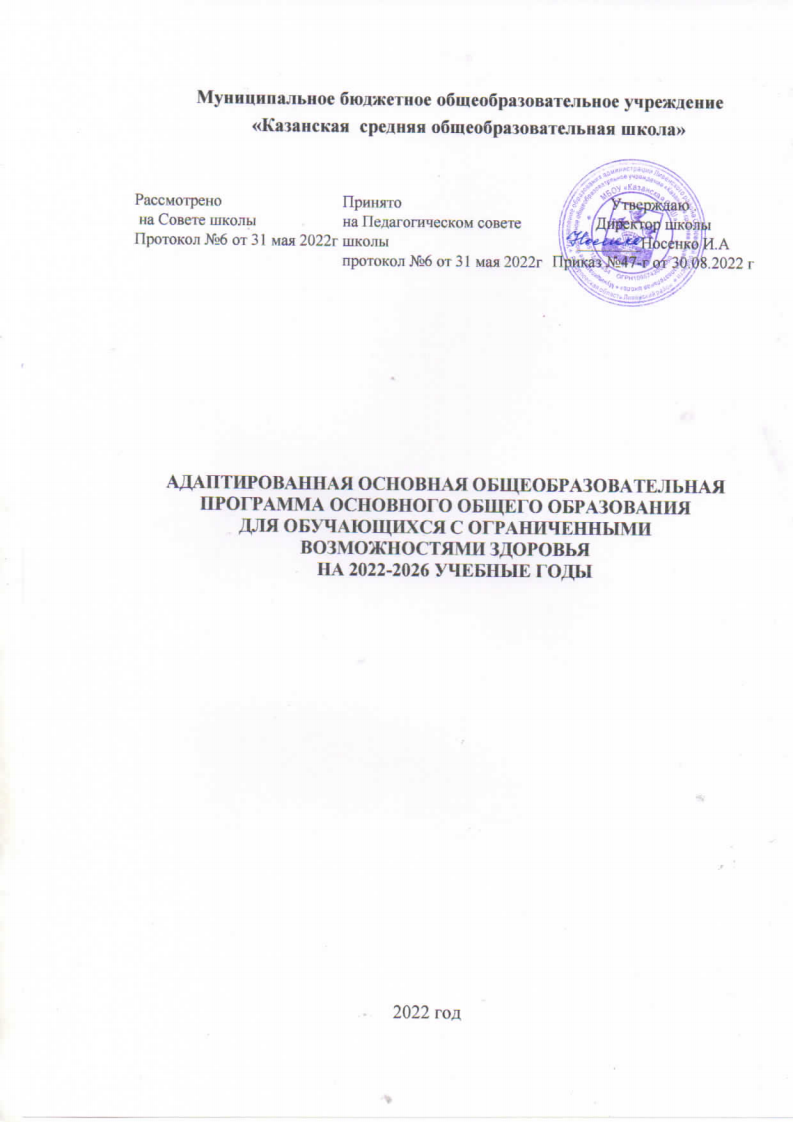 Содержание1. ЦЕЛЕВОЙ РАЗДЕЛ1.1. Пояснительная записка1.2. Планируемые результаты освоения обучающимися с задержкой психического развития адаптированной основной общеобразовательной программы основного общего образования1.3.Система оценки достижения обучающимися с задержкой психического развития планируемых результатов освоения адаптированной основной общеобразовательной программы основного общего образования2. СОДЕРЖАТЕЛЬНЫЙ РАЗДЕЛ2.1. Программы отдельных учебных предметов, курсов2.2. Программа коррекционной работы 3. ОРГАНИЗАЦИОННЫЙ РАЗДЕЛ3.1 Система условий реализации адаптированной основной общеобразовательной программы основного общего образования обучающихся с задержкой психического развития21.	ЦЕЛЕВОЙ РАЗДЕЛ 1.1. Пояснительная запискаАдаптированная образовательная программа основного общего образования МБОУ «Казанская СОШ» (АОП ООО) - образовательная программа, адаптированная для обучения лиц с ограниченными возможностями здоровья - детей с задержкой психического развития (ЗПР) - с учетом особенностей их психофизического развития, индивидуальных возможностей и обеспечивающая коррекцию нарушений развития и социальную адаптацию указанных лиц.В соответствии с п.24 приказа Минобрнауки Российской Федерации от 30 августа 2013 г. № 1015 «Об утверждении Порядка организации и осуществления образовательной деятельности	по	основным	общеобразовательным	программам	–	образовательным программам начального общего, основного общего и среднего общего образования» для получения качественного образования лицами с ограниченными возможностями здоровья в МБОУ «Казанская СОШ» создаются необходимые условия для:- коррекции нарушений развития и социальной адаптации;- оказания ранней коррекционной помощи на основе специальных педагогических подходов и наиболее подходящих для этих лиц языков, методов и способов общения;-условия, в максимальной степени способствующие получению образования определенного уровня и определенной направленности, а также социальному развитию этих лиц, в том числе посредством организации инклюзивного образования лиц с ограниченными возможностями здоровья.Программа предназначена для обучающихся с задержкой психического развития, способных усвоить адаптированную образовательную программу основного общего образования в условиях инклюзивного обучения при создании специальных условий.Цель и задачи реализации адаптированной образовательной программы основного общего образованияЦель реализации АОП ООО обучающихся с ЗПР — обеспечение выполнения требований ФГОС ООО обучающимися с ЗПР посредством создания условий для максимального удовлетворения особых образовательных потребностей обучающихся с ЗПР, обеспечивающих усвоение ими социального и культурного опыта.Особые образовательные потребности учащихся с задержкой психического развития на уровне основного общего образования имеют общие для всех вариантов и специфические характеристики.Особые образовательные потребности, общие для всех обучающихся с ЗПР по АОП ООО, заключаются в:•	продолжении получения специальной помощи средствами образования на этапе основного общего образования;•	опоре на достижения предшествующего (начального) этапа образования;•	учете	замедленного	темпа	усвоения понимания и репрезентации изучаемого, особенно «Математика и информатика», «Филология»;учебного     материала,     трудностей в рамках предметных областей•	учете эмоциональной нестабильности учащихся, легкости возникновения у них особых психических состояний, затрудняющих объективную оценку имеющихся знаний, что требует организации текущей и итоговой государственной аттестации в иных формах;•	особой установке учителей на обеспечение комфортного самоощущения учащихся с задержкой психического развития в ситуации школьного обучения в условиях инклюзии, использование преимущественно позитивных средств стимуляции деятельности и поведения;•	комплексном сопровождении, гарантирующем:3-	поддержание оптимального функционального состояния ЦНС в период гормональной перестройки,-	систематическую	помощь	в	преодолении	отдельных	дисфункций, затрудняющих овладение адаптированной основной общеобразовательной программой основного общего образования (предшествующих и недостаточно компенсированных недостатков овладения чтением, письмом, счетными навыками, вызванных специфическими расстройствами психологического развития, а также аналогичных недостатков связного высказывания, произвольной памяти и внимания, зрительно-моторной координации, пространственных и временных представлений),-	инициацию преодоления потенциально дезадаптивных личностных черт и особенностей поведения, трудностей продуктивной коммуникации со взрослыми и сверстниками,	инфантильной,	негативистической	и	потребительской	установок (формированию коммуникативной (конфликтной) и житейской компетентности, типичной для нормально развивающегося школьника определенного пола и возраста),-	особое внимание к формированию морально-нравственной и мотивационно-потребностной	сфер	личности,	формирование	предпосылок	успешной социопсихологической адаптации в последующие периоды жизни, в том числе гендерной социализации;• специальной работе по формированию способности к самостоятельной организации собственной деятельности, осознанию возникающих трудностей, умению запрашивать помощь одноклассников, педагогов, родителей, в итоге приводящей к появлению адекватной самооценки своих возможностей и перспектив (аутопсихологической компетентности, типичной для нормально развивающегося школьника определенного возраста), в том числе в области будущего профессионального самоопределения.Особые образовательные потребности учащихся с задержкой психического развития на уровне основного общего образования закономерно различаются в зависимости от тяжести имеющегося нарушения, что и дает основание для обучения по адаптированной основной общеобразовательной программе (вариант 7.1), в том числе на основе индивидуального учебного плана.У учащихся с задержкой психического развития, обучающихся по адаптированной основной	общеобразовательной	программе	(вариант	7.1),	особые	образовательные потребности заключаются в:• учете особенностей работоспособности (повышенной истощаемости) школьников с ЗПР при организации всего учебно- воспитательного процесса;• учете специфики саморегуляции (недостатков инициативности, самостоятельности и ответственности, трудностей эмоционального контроля) школьников с ЗПР при организации всего учебно-воспитательного процесса;• обеспечении специальной помощи подростку трудностей саморегуляции деятельности и поведения, в усилия;в осознании и преодолении осознании ценности волевого• обеспечении постоянного контроля за усвоением учебных знаний для профилактики пробелов в них вместе с щадящей системой оценивания;• организации систематической помощи в усвоении учебных предметов, требующих высокой степени сформированности абстрактно- логического мышления.У учащихся с задержкой психического развития, обучающихся по адаптированной основной общеобразовательной программе, в том числе на основе индивидуального учебного плана, особые образовательные потребности расширяются и дополняются требованиями:• необходимости учета индивидуальной меры дефицита познавательных способностей (отставания в становлении учебно-познавательной деятельности) при установлении объема изучаемого учебного материала и его преподнесении;4•	приоритета контроля личностных и метапредметных результатов образования над предметными;•	организации	длительного	закрепления	и	неоднократного	повторения изучаемого материала, опоры в процессе обучения на все репрезентативные системы, повышения доли наглядных (в том числе с применением IT) и практических методов обучения;•	минимизации невыполнимых требований к уровню отвлеченного, абстрактного мышления при выборе учебного материала и оценке предметных результатов образования;•	необходимости постоянной помощи в преодолении «технических» трудностейв	овладении	предметным	содержанием,	связанных	с	устойчивыми	недостатками работоспособности, типичными дисфункциями, эмоциональной дезорганизацией, особенно при выполнении контрольных работ	по         основным        предметам	(разрешение использовать калькулятор, набирать      текст на ПК с функцией проверки орфографии,пользоваться таблицей умножения, памятками и схемами, облегчающими решение задач определенного типа и т.п.).• признания отставания в психосоциальном развитии подростка с ЗПР как объективной реальности, требующей усиления внимания к формированию сферы жизненной компетенции (житейской, коммуникативной) и исключения ряда преждевременных и невыполнимых требований к метапредметным и личностным результатам образования.Достижение поставленной цели при реализации АОП ООО обучающихся с ЗПР с учетом имеющихся у них образовательных потребностей предусматривает решение следующих основных задач:• формирование	общей	культуры,	духовно-нравственное,	гражданское,	социальное, личностное и интеллектуальное развитие, развитие творческих способностей, сохранение и укрепление здоровья обучающихся с ЗПР;• достижение	планируемых	результатов	освоения	АОП	ООО,	целевых	установок, приобретение знаний, умений, навыков, компетенций и компетентностей, определяемых личностными,      семейными,     общественными,	государственными      потребностями	и возможностями обучающегося с ЗПР, индивидуальными особенностями развития и состояния здоровья;• становление и развитие личности обучающегося с ЗПР в ее индивидуальности, самобытности, уникальности и неповторимости с обеспечением преодоления возможных трудностей познавательного, коммуникативного, двигательного, личностного развития;• создание	благоприятных	условий	для	удовлетворения	особых	образовательныхпотребностей обучающихся с ЗПР;• обеспечение доступности получения качественного начального общего образования; • обеспечение преемственности начального общего и основного общего образования;• выявление и развитие возможностей и способностей обучающихся с ЗПР, через организацию	их	общественно	полезной	деятельности,	проведения	спортивно– оздоровительной работы, организацию художественного творчества и др. с использованием системы клубов, секций, студий и кружков (включая организационные формы на основе сетевого взаимодействия), проведении спортивных, творческих и др. соревнований;• использование в образовательном процессе современных образовательных технологийдеятельностного типа;• предоставление обучающимся возможности для эффективной самостоятельной работы;• участие	педагогических	работников,	обучающихся,	их	родителей	(законных представителей) и общественности в проектировании и развитии внутришкольной социальной среды;• включение обучающихся в процессы познания и преобразования внешкольной социальнойсреды.5Принципы	и	подходы	 к	формированию	адаптированной	образовательной программы основного общего образованияРеализация программы осуществляется на основе принципов:1. Принцип гуманизма, который предполагает поиск позитивных ресурсов для преодоления возникших трудностей и проблем, сохранения веры в положительные качества и силы человека. Основа взаимоотношений с ребенком - вера в позитивные силы и возможности ребенка. Решение проблемы с максимальной пользой и в интересах ребёнка.2. Принцип системного подхода, который предполагает понимание человека как целостной системы. В соответствии с принципом системности организация коррекционно-развивающей работы с детьми и подростками, имеющими трудности в развитии, должна опираться на компенсаторные силы и возможности ребенка.Единство диагностики, коррекции и развития, т. е. системный подход к анализу особенностей развития и коррекции нарушений детей с ограниченными возможностями здоровья. Всесторонний многоуровневый подход специалистов различного профиля, взаимодействие и согласованность их действий в решении проблем ребёнка, а также участие в данном процессе всех участников образовательного процесса.3. Принцип непрерывности, который гарантирует ребёнку и его родителям (законным представителям) непрерывность помощи до полного решения проблемы или определения подхода к её решению.4. Принцип реальности, предполагающий учет реальных возможностей ребенка и ситуации. Коррекционно-развивающая работа должна опираться на комплексное, всестороннее и глубокое изучение личности ребенка.5. Принцип деятельностного подхода предполагает, прежде всего, опору коррекционно-развивающей работы на ведущий вид деятельности, свойственный возрасту, а также его целенаправленное формирование, так как только в деятельности происходит развитие и формирование ребенка.6. Принцип индивидуально-дифференцированного подхода предполагает изменения, форм и способов	коррекционно-развивающей	работы	в	зависимости	от	индивидуальных особенностей ребенка, целей работы, позиции и возможностей специалистов.Даже при использовании групповых форм работы коррекционно-развивающие воздействия должны быть направлены на каждого отдельного ребенка, учитывать его состояние в каждый данный момент, проводится в соответствии с его индивидуальным темпом развития.7. Рекомендательный характер оказания помощи. Принцип обеспечивает соблюдение гарантированных законодательством прав родителей (законных представителей) детей с ограниченными возможностями здоровья выбирать формы получения детьми образования, образовательные учреждения, защищать законные права и интересы детей, включая обязательное согласование с родителями (законными представителями) вопроса о направлении (переводе) детей с ограниченными возможностями здоровья в специальные (коррекционные) образовательные учреждения (классы, группы).В основу разработки и реализации АОП ООО обучающихся с ЗПР заложены дифференцированный и деятельностный подходы.Дифференцированный подход к разработке и реализации АОП ООО обучающихся с ЗПР предполагает учет их особых образовательных потребностей, которые проявляются в неоднородности по возможностям освоения содержания образования. Это обусловливает, при необходимости, создание и реализацию разных вариантов АОП ООО обучающихся с ЗПР, в том числе и на основе индивидуального учебного плана.Применение дифференцированного подхода к созданию и реализации АОП ОООобеспечивает разнообразие содержания, предоставляя обучающимся с ЗПР возможность реализовать индивидуальный потенциал развития.Деятельностный подход основывается на теоретических положениях отечественной психологической науки, раскрывающих основные закономерности процесса обучения и6воспитания обучающихся, структуру образовательной деятельности с учетом общих закономерностей развития детей с нормальным и нарушенным развитием.Деятельностный подход в образовании строится на признании того, что развитие личности обучающихся с ЗПР школьного возраста определяется характером организации доступной им деятельности (предметно-практической и учебной).Основным средством реализации деятельностного подхода в образовании является обучение как	процесс	организации	познавательной	и	предметно-практической	деятельности обучающихся, обеспечивающий овладение ими содержанием образования.В контексте разработки АОП ООО обучающихся с ЗПР реализация деятельностного подхода обеспечивает:- придание результатам образования социально и личностно значимого характера;- прочное усвоение обучающимися знаний и опыта разнообразной деятельности и поведения,	возможность	их	самостоятельного	продвижения	в	изучаемых образовательных областях;- существенное повышение мотивации и интереса к учению, приобретению новогоопыта деятельности и поведения;- обеспечение условий для общекультурного и личностного развития на основе формирования универсальных учебных действий, которые обеспечивают не только успешное усвоение ими системы научных знаний, умений и навыков (академических результатов), позволяющих продолжить образование на следующей ступени, но и жизненной компетенции, составляющей основу социальной успешности.1.2. Планируемые результаты освоения обучающимися адаптированной образовательной программы основного общего образованияОбучающиеся с ЗПР получают образование, сопоставимое по итоговым достижениямк моменту завершения школьного обучения с образованием сверстников без ограничений здоровья, при условиях создания специальных условий и предоставления специальных образовательных	услуг,	учитывающих	общие	и	дифференцированные	особые образовательные потребности обучающихся с задержкой психического развития. Требованияк уровню образования обучающихся данной категории соотносятся со стандартом ФГОС основного общего образования.Требования к личностным результатам освоения адаптированной образовательной программы:1)	воспитание российской гражданской идентичности: патриотизма, уважения к прошлому и настоящему Отечества; осознание своей этнической принадлежности, знание истории, языка, культуры своего народа, своего края и человечества; усвоение гуманистических, демократических и традиционных ценностей российского общества; воспитание чувства ответственности и долга перед Родиной;2)	формирование ответственного отношения и мотивации к учению: интереса к познанию, приобретению новых знаний и умений, любознательности, готовности и способности	обучающихся	к	саморазвитию	(целенаправленной	познавательной деятельности, умению планировать желаемый результат, осуществлять самоконтроль в процессе познания, сопоставлять полученный результат с запланированным), определениясобственных профессиональных предпочтений с учетом ориентировки в мире профессий и профессиональных предпочтений, основываясь на уважительном отношении к труду и опыте участия в социально значимом труде;73)	формирование осознанного, уважительного и доброжелательного отношения к другому человеку, его мнению, культуре, языку, вере, религии, традициям, готовности и способности вести диалог с другими людьми и достигать в нём взаимопонимания;4)	развитие морального сознания и компетентности в решении моральных проблем: овладение умениями понимать вербальное и невербальное поведение партнеров по общению,	умениями	строить межличностные взаимодействия на основе эмпатии, использовать	паралингвистические	и	лингвистические	средства	межличностного взаимодействия;5)	формирование	коммуникативной	компетентности	в	общении:	желание взаимодействовать со сверстниками и взрослыми, понимать своих партнеров по общению, нацеленность на результативность общения;6)	формирование у обучающихся с ЗПР осознания ценности здорового и безопасного образа жизни; усвоение ими правил индивидуального и коллективного безопасного поведения в чрезвычайных ситуациях, правил поведения на транспорте и на дорогах;7)	формирование основ экологической культуры: развитие опыта экологически ориентированной деятельности в практических ситуациях;8)	осознание значения семьи в жизни человека и общества, ценности семейной жизни, уважительного и заботливого отношение к членам своей семьи;9)	развитие эстетического сознания через освоение художественного наследия народов России и мира, формирование основ практической деятельности эстетического характера.Требования	к	метапредметным	результатам	освоения	адаптированной образовательной программыМетапредметные результаты освоения адаптированной образовательной программы основного	общего	образования	предполагают	овладение	обучающимися	с	ЗПР межпредметными понятиями и универсальными учебными действиями:а) регулятивными:•	действиями планирования (осознавать учебную задачу; ставить цель освоения раздела учебной дисциплины; определять возможные и выбирать наиболее рациональные способы выполнения учебных действий, строить алгоритмы реализации учебных действий);•	действиями по организации учебной деятельности (организовывать свое рабочее место; планировать и соблюдать режим работы; выполнять и контролировать подготовку домашних заданий);б)	познавательными	(конспектировать	заданный	учебный	материал;	подбирать необходимый справочный материал из доступных источников; проводить наблюдение, на основе	задания	педагога;	использовать	разнообразные	мнестические	приемы	для запоминания учебной информации; выделять сущностные характеристики в изучаемом учебном материале; проводить классификацию учебного материала по заданным педагогом параметрам; устанавливать аналогии на изученном материале; адекватно использовать усвоенные понятия для описания и формулирования значимых характеристик различных явлений);в)	коммуникативными	(аргументировать	свою	точку	зрения;	организовывать межличностноевзаимодействие с целью реализации учебно- воспитательных задач; понимать учебную информацию, содержащую освоенные термины и понятия);г) практическими (способностью к использованию приобретенных знаний и навыков впознавательной и социальной практике, самостоятельность в планировании и осуществлении учебной	деятельности	и	организации	учебного	сотрудничества	с	педагогами	и сверстниками), владение навыками проектной деятельности (самостоятельно выполнять задания педагога с целью более глубокого освоения учебного материала с использованием учебной и дополнительной литературы; выполнять практические задания по составленному совместно с педагогом плану действий).Требования к предметным результатам освоения адаптированной образовательной 8программыПредметные результаты связаны с овладением обучающимися с ЗПР умениями, специфическими для данной предметной области, видами деятельности по получению нового знания в рамках учебного предмета, его применению в учебных и социальных ситуациях, владение терминологией, ключевыми понятиями.Предметные результаты освоения учебных предметов обучающимися с ЗПР ориентированы на овладение ими общеобразовательной и общекультурной подготовкой, соответствующей образовательной программе основного образования.ФилологияИзучение предметной области «Филология» должно обеспечить обучающимся с задержкой психического развития:- формирование основы для понимания особенностей разных культур и воспитанияуважения к ним;- осознание необходимости развития интеллектуальных способностей для социальногороста, духовного, нравственного, эмоционального, творческого, этического развития;- обогащение словарного запаса для достижения положительных результатов приизучении других учебных предметов.Предметные результаты изучения предметной области «Филология» должны отражать:Русский язык.:1)	совершенствование видов речевой деятельности (чтения, говорения и письма),обеспечивающих эффективное овладение разными учебными предметами и взаимодействие с окружающими людьми в ситуациях формального и неформального общения;2)	понимание определяющей роли языка в развитии личности, ее интеллектуальных и значимых для будущей профессии способностей в процессе образования;3)	использование коммуникативно-эстетических возможностей русского и родного языков;4)	расширение и систематизацию научных и практических знаний о языке; освоение базовых понятий лингвистики, основных единиц и грамматических категорий языка;5)	формирование навыков проведения различных видов анализа слова (фонетического, морфемного, словообразовательного, лексического, морфологического), синтаксического анализа словосочетания и предложения, анализа текста;6)	обогащение и расширение словарного запаса, используемых в речи грамматических средств для свободного и адекватного выражения мыслей и чувств в ситуациях общения;7)	овладение основными стилистическими ресурсами и нормами литературного языка (орфоэпическими, лексическими, грамматическими, орфографическими, пунктуационными), речевого этикета; приобретение опыта их использования в речевой практике при создании устных и письменных высказываний; стремление к речевому развитию.Литература:1)	осознание значимости чтения и изучения литературы для своего дальнейшего личностного развития; формирование потребности в чтении как средстве познания мира и себя, установления гармоничных отношений между людьми, природой и обществом;2)	понимание литературы как одной из национально-культурных ценностей народа, как способа познания и понимания мира;3)	осознание коммуникативно-эстетических возможностей родного языка на основе изучения литературных произведений российской культуры, культуры своего народа, мировой культуры;4)	воспитание	читателя,	способного	аргументировать	свое	мнение,	создавать развернутые высказывания, участвовать в обсуждении прочитанного, планировать свое досуговое чтение с учетом рекомендаций заинтересованных в его личностном развитии лиц (педагогов, психологов, логопедов, дефектологов, библиотекарей и др.);95)	овладение анализом текста на основе понимания принципиальных отличий литературного	художественного	текста от научного,	делового, публицистического; формирование     умений	воспринимать	и	анализировать	прочитанное,	на	основе эмоционального восприятия и интеллектуального осмысления.Иностранный язык:1)	формирование дружелюбного и толерантного отношения к ценностям иных культур, оптимизма и выраженной личностной позиции в восприятии мира на основе знакомства с зарубежной литературой;2)	формирование и систематизация знаний о языке, расширение лингвистического кругозора и лексического запаса, овладение общей речевой культурой;3)	создание основы для формирования интереса к совершенствованию владения изучаемым иностранным языком.Общественно-научные предметыИзучение предметной области «Общественно-научные предметы» должно обеспечить:- формирование мировоззренческой, ценностно-смысловой сферы обучающихся с ЗПР, личностных	основ	российской	гражданской	идентичности,	социальной ответственности,	правового	самосознания,	поликультурности,     толерантности, приверженности ценностям, закрепленным в Конституции Российской Федерации;- понимание основ жизни общества, роли окружающей среды фактора формированияличности, ее социализации;- овладение основами экологического мышления, обеспечивающими понимание взаимосвязи между природными, социальными, экономическими и политическими явлениями, их влияния на жизнь человека и окружающей его среды;- приобретение знаний и опыта их применения для адекватной ориентации вокружающем мире, выработки способов социализации, формирования собственной позиции в общественной жизни.Предметные результаты изучения предметной области «Общественно-научные предметы» должны отражать:История России. Всеобщая история:1)	формирование основ гражданской, этнонациональной, социальной, культурной самоидентификации личности обучающегося с ЗПР, осмысление им опыта российской истории, усвоение базовых ценностей российского общества: идей мира и взаимопонимания между народами;2)	овладение базовыми историческими знаниями, представлениями о закономерностях развития человеческого общества с древности до наших дней; приобретение опыта историко-культурного подхода к оценке социальных явлений;3)	 формирование значимых культурно-исторических ориентиров для гражданской, этнонациональной, социальной, культурной самоидентификации личности ипознания современного общества;4)	развитие умений анализировать и оценивать информацию о событиях и явлениях прошлого и настоящего, определять свое отношение к ней;5)	воспитание уважения к историческому наследию народов России и других стран.Обществознание: 1) формирование у обучающихся с ЗПР личностных представлений об основах патриотизма, гражданственности, социальной ответственности, правового самосознания,толерантности, приверженности ценностям, закрепленным в Конституции Российской Федерации;2)	понимание основных принципов жизни общества;3)	приобретение знаний и опыта их применения для определения собственной позиции в10общественной жизни, для решения типичных задач в области социальных отношений, адекватных возрасту обучающихся, межличностных отношений, включая отношения между людьми различных национальностей и вероисповеданий, возрастов и социальных групп;4)	формирование основ правосознания для соотнесения собственного поведения и поступков	других	людей	с	нравственными	ценностями	и	нормами	поведения, установленными законодательством Российской Федерации, понимания необходимости защищать правопорядок правовыми способами и средствами, умений реализовывать основные социальные роли в пределах своей дееспособности;5)	развитие способностей обучающихся с ЗПР делать выводы и давать оценки социальным событиям и процессам;6)	развитие социального кругозора и формирование интереса к изучению общественных дисциплин.География:1)	формирование основных географических представлений, их необходимости для решения современных практических задач человечества, в том числе задачи охраны окружающей среды и рационального природопользования;2)	формирование представлений и основополагающих знаний о целостности и неоднородности Земли как планеты, основных этапах ее географического освоения, особенностях	природы,	жизни,	культуры	и	хозяйственной	деятельности	людей, экологических проблемах в разных странах;3)	овладение элементарными практическими умениями использования приборов и инструментов для определения количественных и качественных характеристик компонентов географической среды;4)	овладение основами картографической грамотности и использования географической карты;5)	овладение основными навыками нахождения и использования географической информации;6)	формирование	умений	и	навыков	использования географических знаний	в повседневной жизни для объяснения и оценки явлений и процессов, соблюдения мер безопасности в случае природных стихийных бедствий и техногенных катастроф;7)	формирование представлений об особенностях деятельности людей, ведущей к возникновению, развитию и решению экологических проблем на различных территориях, умений и навыков безопасного и природосообразного поведения в окружающей среде.Математика и информатикаИзучение	предметной	области	«Математика	и	информатика»	должно обеспечить:- осознание значения математики и информатики в повседневной жизни человека; - понимание значения информационных сведений в современном мире;- формирование представлений о математике как части общечеловеческой культуры.В результате изучения предметной области «Математика и информатика» обучающиеся с ЗПР развивают логическое мышление, получают представление о математических моделях; учатся применять математические знания при решении различных задач и оценивать полученные результаты; овладевают умениями решения учебных задач; развивают математическую интуицию; получают представление об основных информационных процессах.Предметные результаты изучения предметной области «Математика и информатика» должны отражать:Математика. Алгебра. Геометрия. Информатика:1)	формирование представлений о математике как о методе познания действительности;2)	развитие умений работать с учебным математическим текстом (анализировать, анализировать необходимую информацию), выражать свои мысли с применением математической терминологии и символики, проводить доказательства математических11утверждений;3) развитие представлений о числе и числовых системах от натуральных до действительных чисел; овладение навыками устных, письменных, инструментальных вычислений на уровне необходимом для успешного прохождения итоговой аттестации;4)	овладение символьным языком алгебры, приемами выполнения тождественных преобразований выражений, решения уравнений, систем уравнений, неравенств и систем неравенств; умениями интерпретировать полученный результат;5)	овладение системой функциональных понятий, развитие умения использовать функционально-графические представления для решения математических задач;6)	овладение геометрическими понятиями; развитие умения использовать их для описания предметов окружающего мира; развитие пространственных представлений, изобразительных умений, навыков геометрических построений;7)	формирование знаний о плоских фигурах и их свойствах, представлений о простейших пространственных телах; развитие умений решения геометрических задач;8)	овладение простейшими способами представления и анализа статистических данных; развитие умений извлекать информацию, представленную в таблицах, на диаграммах, графиках, описывать и анализировать массивы числовых данных с помощью подходящих статистических характеристик;9)	развитие умений применять изученные понятия, результаты, методы для решения задач практического характера и задач из смежных дисциплин с использованием при необходимости справочных материалов, компьютера;10)	формирование представления о компьютере как универсальном устройстве обработки информации; развитие основных навыков и умений использования компьютерных устройств;11)	формирование представления об основных изучаемых понятиях: информация, алгоритм, модель – и их свойствах;12)	развитие	алгоритмического	мышления,	необходимого	для	профессиональной деятельности в современном обществе; развитие умений составить и записать алгоритм для конкретного исполнителя под руководством педагога;13)	формирование умений формализации и структурирования информации, умения выбирать способ представления данных в соответствии с поставленной задачей — таблицы, схемы, графики, диаграммы, с использованием соответствующих программных средств обработки данных под руководством педагога;14)	формирование	навыков	и	умений	безопасного	поведения	при	работе	с компьютерными программами и в Интернете, умения соблюдать нормы информационной этики и права.Основы духовно-нравственной культуры народов РоссииИзучение предметной области «Основы духовно-нравственной культуры народов России» должно обеспечить:- воспитание способности к духовному развитию, уважительного отношения крелигиозным чувствам, взглядам людей или их отсутствию;- знание основных норм морали, нравственных, духовных идеалов, хранимых в культурных традициях народов России, готовность на их основе к регуляции своих поступков, поведения;- формирование представлений об основах светской этики, культуры традиционных религий, их роли в развитии культуры и истории России и человечества, в становлении гражданского общества и российской государственности;- осознание значения нравственности, веры и религии в жизни человека, семьи иобщества.12Естественно-научные предметыИзучение предметной области «Естественно-научные предметы» должно обеспечить: - формирование целостной научной картины мира;- понимание возрастающей роли естественных наук и научных исследований всовременном мире, постоянного процесса эволюции научного знания;- овладение	умениями	формулировать	гипотезы,	конструировать,	проводитьэксперименты, оценивать полученные результаты под руководством педагога; - овладение умением сопоставлять знания с объективными реалиями жизни;- воспитание ответственного и бережного отношения к окружающей среде;- формирование умений безопасного использования лабораторного оборудования,проведения точных измерений и адекватной оценки полученных результатов, аргументирование своих действий.Предметные результаты изучения предметной области «Естественно- научные предметы» должны отражать:Физика:1)	формирование представлений о закономерной связи и познаваемости явлений природы, об объективности научного знания;2)	формирование первоначальных представлений о физической сущности явлений природы (механических, тепловых, электромагнитных и квантовых), видах материи (вещество и поле), движении как способе существования материи; усвоение основных идей механики, атомно- молекулярного учения о строении вещества, элементов электродинамики и квантовой физики; овладение понятийным аппаратом и символическим языком физики;3)	приобретение опыта применения научных методов познания, наблюдения физических явлений, проведения опытов, простых экспериментальных исследований, прямых и косвенных измерений с использованием аналоговых и цифровых измерительных приборов под руководством педагога;4)	понимание физических основ и принципов действия (работы) машин и механизмов, средств передвижения и связи, бытовых приборов, промышленных технологических процессов, влияния их на окружающую среду;5)	овладение основами безопасного использования естественных и искусственных электрических и магнитных полей, электромагнитных и звуковых волн, естественных и искусственных ионизирующих излучений во избежание их вредного воздействия на окружающую среду и организм человека;6)	развитие умения планировать в повседневной жизни свои действия с применением полученных знаний по физике с целью сбережения здоровья;7)	формирование представлений о нерациональном использовании природных ресурсов и энергии, загрязнении окружающей среды как следствие несовершенства машин и механизмов.Биология: 1)	формирование системы научных знаний о живой природе, закономерностях ее развития, сокращении биологического разнообразия в биосфере в результате деятельности человека;2)	формирование первоначальных представлений о	биологических объектах, процессах, явлениях,	закономерностях,	об основных биологических теориях, обэкосистемной организации жизни, о взаимосвязи живого и неживого в биосфере, о наследственности и изменчивости; овладение понятийным аппаратом биологии;3)	приобретение опыта использования методов биологической науки и проведения несложных биологических экспериментов для изучения живых организмов и человека под руководством педагога;4)         формирование      основ      экологической      грамотности:      понимания      последствий деятельности человека в природе, влияние факторов риска на здоровье человека; подбирать13адекватные действия и поступки по отношению к живой природе, здоровью своему и окружающих; осознание необходимости действий по сохранению биоразнообразия растений и животных;5)	формирование представлений о значении биологических наук в рациональном природопользовании и защите здоровья людей;6)	освоение приемов оказания первой помощи, рациональной организации труда и отдыха, выращивания и размножения культурных растений и домашних животных, ухода за ними.Химия: 1)	формирование первоначальных практическом применении; овладение химии;представлений о веществах, их превращениях и понятийным аппаратом и символическим языком2)	осознание	объективной	значимости	основ	химической	науки	как	области современного естествознания, химических превращений неорганических и органических веществ как основы многих явлений живой и неживой природы;3)	овладение основами химической грамотности: способностью анализировать и объективно оценивать жизненные ситуации, связанные с химией, навыками безопасного обращения с веществами, используемыми в повседневной жизни; навыками экологически безопасного поведения в целях сохранения здоровья и окружающей среды;4)	формирование	умений	устанавливать	связи	между	реально	наблюдаемыми химическими явлениями и процессами, происходящими в микромире;5)	приобретение	опыта	использования	различных	методов	изучения	веществ: наблюдения за их превращениями при проведении несложных химических экспериментов с использованием лабораторного оборудования и приборов под руководством педагога;6)	формирование представлений о значении химической науки в решении современных экологических проблем, в том числе в предотвращении техногенных и экологических катастроф.ИскусствоИзучение предметной области «Искусство» должно обеспечить:- осознание значения искусства и творчества в жизни и развитии личности;- развитие эстетического вкуса обучающихся с ЗПР, способности воспринимать эстетику природных объектов, сопереживать им и выражать свое отношение к этим явлениям;- развитие	индивидуальных	творческих	способностей	обучающихся	с	ЗПР,формирование интереса к творческой деятельности;- формирование интереса и уважительного отношения к культурному наследию и ценностям народов России, сокровищам мировой цивилизации, их сохранению и приумножению.Предметные результаты	изучения предметной области «Искусство» должны отражать:Изобразительное искусство:1) формирование основ художественной культуры обучающихся с ЗПР как одного из способов познания жизни и средства организации общения, развития наблюдательности, способности	к	сопереживанию,	зрительной	памяти,	ассоциативного	мышления, художественного вкуса и воображения;2)	развитие визуально-пространственного мышления;3)	развитие самовыражения и ориентации в	художественном	и нравственном пространстве культуры;4)	освоение художественной культуры, ее видов, жанров и стилей: фольклорное художественное творчество, классические произведения отечественного и зарубежного искусства, искусство современности;145)	воспитание уважения к истории культуры своего Отечества, выраженной в архитектуре, изобразительном искусстве, в национальных образах предметно-материальной и пространственной среды;6)	приобретение опыта создания художественного произведений в разных видах и жанрах искусств:	изобразительных (живопись,	графика,	скульптура),	декоративно-прикладных, в архитектуре и дизайне; приобретение опыта работы в синтетических искусствах (театр и кино);7)	приобретение опыта работы различными художественными материалами и в разных техниках, в различных видах визуально- пространственных искусств, в специфических формах художественной деятельности, в том числе базирующихся на ИКТ (цифровая фотография, видеозапись, компьютерная графика, мультипликация и анимация);8)	развитие потребности в общении с произведениями изобразительного искусства, освоение	практических	умений	и	навыков	восприятия	произведений	искусства; формирование положительного отношения к традициям художественной культуры.Музыка: 1)	формирование основ музыкальной культуры обучающихся с ЗПР как части их общей культуры; потребности в общении с музыкой для дальнейшего нравственного развития, социализации, организации содержательного культурного досуга на основе осознания роли музыки в жизни отдельного человека и общества;2)	развитие общих музыкальных способностей мышления, воображения, эмоционально-ценностного искусства на основе восприятия музыкальных образов;обучающихся отношения кс ЗПР, образного явлениям жизни и3)	формирование мотивационной	направленности	на слушание	музыки,	пение, музицирование,	драматизация	музыкальных	произведений,	музыкально-ритмических движений;4)	воспитание эстетического отношения к миру музыки, осознанного восприятия музыкальной информации;5)	расширение	музыкального	и	общего	культурного	кругозора;	воспитание музыкального вкуса, интереса к музыке, классической и современной музыке.ТехнологияИзучение предметной области «Технология» должно обеспечить: формирование у обучающихся с ЗПР навыков решения прикладных- учебных задач с использованием знаний, полученных при изучении других учебныхпредметов, сформированных универсальных учебных действий;- совершенствование умений выполнения проектной деятельности под руководствомпедагога;- формирование представлений об использовании достижений научно- техническогопрогресса;- формирование способности демонстрировать экологическое мышление в разныхформах деятельности.Предметные результаты изучения предметной области «Технология» должны отражать:1)	осознание роли техники и технологий для прогрессивного развития общества; формирование представления о техносфере, сущности технологической культуры и культуры труда; знакомство с социальными, экологическими последствиями развития технологий	промышленного	и	сельскохозяйственного	производства,	энергетики	и транспорта;2)	овладение методами проектной деятельности, моделирования, конструирования и эстетического оформления под руководством педагога изделий, обеспечения сохранности продуктов труда;3)	ознакомление со средствами и формами графического отображения объектов или процессов, правилами выполнения графической документации;4)	формирование умений устанавливать взаимосвязь знаний по разным учебным15предметам для решения прикладных учебных задач с технологических средств и/или под руководством педагога; 5)	формирование представлений о мире профессий, технологиями, их восстребованности на рынке труда.использованиесвязанных сспециальныхизучаемымиФизическая культура и основы безопасности жизнедеятельностиИзучение	предметной	области	«Физическая	культура	и	основы	безопасности жизнедеятельности» должно обеспечить:- физическое, эмоциональное, интеллектуальное и социальное развитие личностиобучающихся с задержкой психического развития;- формирование и развитие установок здорового и безопасного образа жизни; - понимание значимости безопасности жизнедеятельности;- овладение основами современной культуры безопасности жизнедеятельности,понимание ценности экологического качества окружающей среды;- осознание роли государства и действующего законодательства в обеспечениинациональной безопасности и защиты населения;- развитие двигательной активности обучающихся с ЗПР, достижение положительной динамики в развитии основных физических качеств и показателях физической подготовленности, формирование потребности в участии в оздоровительных мероприятиях;- установление связей между жизненным опытом обучающихся с ЗПР и знаниями изразных предметных областей.Предметные результаты изучения предметной области «Физическая культура и основы безопасности жизнедеятельности» должны отражать:Физическая культура:1)	осознание значения здорового образа жизни, физической культуры в формировании личностных качеств, в укреплении и сохранении индивидуального здоровья;2)	овладение знаниями о физическом совершенствовании человека, освоение умений отбирать физические упражнения и регулировать физические нагрузки под руководством педагога для занятий с учетом индивидуальных возможностей и особенностей организма;3)	приобретение опыта организации занятий физической культурой с соблюдением правил техники безопасности и профилактики травматизма; освоение умения оказывать первую доврачебную помощь при легких травмах; обогащение опыта совместной деятельности в организации и проведении занятий физической культурой, активного отдыха и досуга под руководством педагога;4)	формирование умений выполнять комплексы общеразвивающих, оздоровительных и корригирующих упражнений, учитывающих индивидуальные способности и особенности, состояние здоровья и режим учебной деятельности; овладение основами технических действий, приемами и физическими упражнениями из базовых видов спорта, умениемиспользовать их в разнообразных формах игровой и соревновательной деятельности; расширение двигательного опыта за счет упражнений, ориентированных на развитие основных физических качеств, повышение функциональных возможностей основных систем организма.Основы безопасности жизнедеятельности:1)	формирование современной культуры безопасности жизнедеятельности, безопасного поведения в условиях чрезвычайных ситуаций природного, техногенного и социального характера;2)	формирование убеждения в необходимости безопасного и здорового образа жизни;3)         понимание роли государства и действующего законодательства в обеспечении национальной безопасности и защиты населения от опасных и чрезвычайных ситуаций природного, техногенного и социального характера, в том числе от экстремизма и 16терроризма;4)	понимание необходимости подготовки граждан к защите Отечества;5)	формирование установки на здоровый образ жизни, исключающий употребление алкоголя, наркотиков, курение и нанесение иного вреда здоровью;6)	формирование антиэкстремистской и антитеррористической личностной позиции; 7)         понимание необходимости сохранения природы и	окружающей среды для полноценной жизни человека;8)	знание основных опасных и чрезвычайных ситуаций природного, техногенного и социального характера, включая экстремизм и терроризм, и их последствий для личности, общества и государства;9)	знание и умение применять меры безопасности и правила поведения в условиях опасных и чрезвычайных ситуаций;10)	умение оказать первую помощь пострадавшим;11)	умение предвидеть возникновение опасных ситуаций по характерным признакам их проявления на основе информации, получаемой из различных источников, готовность проявлять предосторожность в ситуациях неопределенности;12)	умение принимать адекватные решения в конкретной опасной ситуации с учетом реально складывающейся обстановки и индивидуальных возможностей.1.2. Система оценки достижения обучающимися с задержкой психического развития планируемых результатов освоения адаптированной основной общеобразовательной программы основного общего образованияОсновными направлениями и целями оценочной деятельности в соответствии с требованиями ФГОС ООО обучающихся с ЗПР являются оценка образовательных достижений обучающихся и оценка результатов деятельности образовательных организаций и педагогических кадров. Полученные данные используются для оценки состояния и тенденций развития системы образования.Система оценки достижения обучающимися с ЗПР планируемых результатов освоения АОП ООО предполагает комплексный подход к оценке результатов образования, позволяющий вести оценку достижения обучающимися всех трех групп результатов образования: личностных, метапредметных и предметных.Освоение образовательной программы, в том числе отдельной части или всего объема учебного предмета, курса образовательной программы, сопровождается текущей и промежуточной аттестацией учащихся.Оценка результатов освоения обучающимися с ЗПР АОП ООО (кроме программы коррекционной работы) осуществляется в соответствии с требованиями ФГОС ООО. Годовые, срезовые контрольные работы по учебным предметам для обучающихся с ЗПР проводятся с использованием тех же оценочных материалов, что и для обучающихся общеобразовательных классов. Требования к отметке и оценке учебных достижений, а также порядок, формы и периодичность текущего контроля и промежуточной аттестации учащихся устанавливает	школьное	«Положение	об	осуществлении	текущего	контроля успеваемости и промежуточной аттестации учащихся, установлении их форм, периодичности и порядка проведения».Оценивать достижения обучающимся с ЗПР планируемых результатов необходимо при завершении каждого уровня образования, поскольку у обучающегося с ЗПР может быть индивидуальный темп освоения содержания образования и стандартизация планируемых результатов образования в более короткие промежутки времени объективно невозможна.Обучающиеся с ЗПР имеют право на прохождение текущей, промежуточной и государственной итоговой аттестации освоения АОП ООО в иных формах.Специальные	условия	проведения	текущей	и	промежуточной	аттестации17обучающихся с ЗПР включают:- особую форму организации аттестации (в малой группе, индивидуальную) с учетом особых	образовательных	потребностей	и	индивидуальных	особенностей обучающихся с ЗПР;- привычную обстановку в классе (присутствие своего учителя, наличие привычных для обучающихся мнестических опор: наглядных схем, шаблонов общего хода выполнения заданий);- присутствие в начале работы этапа общей организации деятельности;- адаптирование инструкции с учетом особых образовательных потребностей ииндивидуальных трудностей обучающихся с ЗПР:1) упрощение формулировок по грамматическому и семантическому оформлению;2) упрощение многозвеньевой инструкции посредством деления ее на короткие смысловые единицы, задающие поэтапность (пошаговость) выполнения задания;3) в дополнение к письменной инструкции к заданию, при необходимости, она дополнительно прочитывается педагогом вслух в медленном темпе с четкими смысловыми акцентами;- при необходимости адаптирование текста задания с учетом особых образовательных потребностей и индивидуальных трудностей обучающихся с ЗПР (более крупный шрифт, четкое отграничение одного задания от другого; упрощение формулировок задания по грамматическому и семантическому оформлению и др.);- при необходимости предоставление дифференцированной помощи: стимулирующей (одобрение, эмоциональная поддержка), организующей (привлечение внимания, концентрирование	на	выполнении	работы,	напоминание	о	необходимости самопроверки), направляющей (повторение и разъяснение инструкции к заданию);- увеличение времени на выполнение заданий;- возможность организации короткого перерыва (10-15 мин) при нарастании вповедении ребенка проявлений утомления, истощения;- недопустимыми являются негативные реакции со стороны педагога, созданиеситуаций, приводящих к эмоциональному травмированию ребенка.Достижение предметных и метапредметных результатов освоения адаптированной образовательной программы основного общего образования, необходимых для продолжения образования, является предметом итоговой оценки освоения обучающимися с ЗПР адаптированной образовательной программы основного общего образования.При	итоговом	оценивании	результатов	освоения	обучающимися	с	ЗПР адаптированной образовательной программы основного общего образования (по итогам освоения АОП ООО) должны учитываться сформированность умений выполненияпроектной деятельности и способность к решению учебно-практических и учебно-познавательных задач.Итоговая оценка результатов освоения адаптированной образовательной программы основного общего образования включает две составляющие:- результаты промежуточной аттестации обучающихся с ЗПР, отражающие динамику их индивидуальных образовательных достижений в соответствии с планируемыми результатами освоения адаптированной образовательной программы основного общего образования;- результаты государственной (итоговой) аттестации выпускников, характеризующие уровень достижения планируемых результатов освоения адаптированной образовательной программы основного общего образования.К результатам индивидуальных достижений обучающихся с ЗПР, не подлежащим итоговой оценке, относятся ценностные ориентации обучающегося и индивидуальные личностные характеристики. Обобщенная оценка этих и других личностных результатов освоения	обучающимися	с	ЗПР	основных	образовательных	программ	должна18осуществляться в ходе различных мониторинговых исследований.Учитывая психофизиологические особенности обучающихся с ЗПР и то факт, что основная масса обучающихся этой категории усваивают содержание адаптированной образовательной программы основного общего образования на минимальном или низком уровнях, то организация и проведение итоговой (в том числе государственной) аттестации требует специальных условий:1. Необходима предварительная психологическая подготовка к обучающегося с задержкой психического развития к предстоящим экзаменам.2. В течение последнего года – полугода обучения с будущими выпускниками необходимо проводить педагогически тренинги на материале предыдущей итоговой государственной аттестации. К этой работе следует активно привлекать учителей – дефектологов и учителей-логопедов.3. В процессе проведения всех видов аттестации необходимо соблюдение щадящего режима (предоставлении кратковременного отдыха до 30 мин в течение экзамена, должно быть организовано их питание).4.	Увеличение	времени	проведения	итоговой	аттестации	по	сравнению	с нормативным до полутора часов.Освоение образовательной программы основного общего образования завершается обязательной государственной итоговой аттестацией (далее – ГИА 9). ГИА 9 проводится для обучающихся с ограниченными возможностями здоровья, обучающихся детей-инвалидов и инвалидов, освоивших образовательные программы основного общего образования, в форме письменных и устных экзаменов с использованием текстов, тем, заданий, билетов (далее - государственный выпускной экзамен, ГВЭ). Порядок проведения ГИА 9 в форме ГВЭ, количество и перечень экзаменов, а также содержание контрольно-измерительных материалов устанавливает Федеральная служба по надзору в сфере образования и науки (далее - Рособрнадзор).Рособрнадзором	ежегодно	разрабатываются	и	публикуются	разъяснения (Методические рекомендации) по вопросам экзаменационных материалов по всем учебным предметам для ГВЭ (письменная форма и письменная форма). В Методических рекомендациях	комментируются     подходы	к	отбору     содержания	экзаменационных материалов, описываются экзаменационные модели и типы заданий, формулируются требования по организации и проведению экзамена, даются рекомендации по оцениванию экзаменационных работ участников экзамена, приводятся образцы заданий.На момент составления АОП ООО были установлены следующие собенности ГВЭ по русскому языку для детей с ЗПР: изложение (сжатое или подробное) с творческим заданием или сочинение по выбору выпускника. Экзаменационный материал имеет ряд особенностей: допускается написание не только сжатого, но и подробного изложения (по выбору выпускника); требования к минимальному объему развернутых ответов сокращены; тексты сюжетны и адаптированы с учетом категории экзаменуемых; формулировки заданий упрощены; предусмотрены особые критерии оценивания и инструкции к заданиям, отражающие специфику участников с ЗПР.На	момент	составления	АОП	ООО	действует	следующая	специфика экзаменационного материала ГВЭ-9 по математике (письменная форма): каждый вариант экзаменационной работы содержит 10 заданий с кратким ответом, в которых необходимо записать ответ в виде целого числа или конечной десятичной дроби. Задания 1–10 с кратким ответом группируются исходя из тематической принадлежности заданий: алгебра, геометрия, реальная математика. В экзаменационной работе ГВЭ-9 контролируются элементы содержания из следующих разделов (тем) курса математики: Математика. 5–6 классы; Алгебра. 7–9 классы; Геометрия. 7–9 классы; Вероятность и статистика. 7–9 классы. В экзаменационной работе представлены задания базового уровня сложности. Эти задания направлены на проверку освоения базовых умений и практических навыков применения математических знаний в повседневных ситуациях.19Оценка достижения обучающимися с задержкой психического развития планируемых результатов освоения программы коррекционной работыОценка результатов освоения обучающимися работы, составляющей неотъемлемую часть АОП соответствии с требованиями ФГОС ООО.с ЗПР программы коррекционной ООО, осуществляется в полномПри определении подходов к осуществлению оценки результатов освоения обучающимися с ЗПР программы коррекционной работы целесообразно опираться на следующие принципы:1)	дифференциации оценки достижений с учетом типологических и индивидуальных особенностей развития и особых образовательных потребностей обучающихся с ЗПР;2)	динамичности	оценки	достижений,	предполагающей	изучение	изменений психического и социального развития, индивидуальных способностей и возможностей обучающихся с ЗПР;3)	единства параметров, критериев и инструментария оценки достижений в освоении содержания АОП ООО, что сможет обеспечить объективность оценки.Эти принципы, отражая основные закономерности целостного процесса образования обучающихся с ЗПР, самым тесным образом взаимосвязаны и касаются одновременно разных сторон	процесса осуществления оценки	результатов освоения программы коррекционной работы.Основным объектом оценки достижений планируемых результатов освоения обучающимися с ЗПР программы коррекционной работы, выступает наличие положительной динамики обучающихся в интегративных показателях, отражающих успешность достижения образовательных достижений и преодоления отклонений развития.Оценка результатов освоения обучающимися с ЗПР программы коррекционной работы может осуществляться с помощью мониторинговых процедур. Мониторинг, обладая такими	характеристиками,	как	непрерывность,	диагностичность,	научность, информативность, наличие обратной связи, позволяет осуществить не только оценку достижений планируемых результатов освоения обучающимися программы коррекционной работы, но и вносить (в случае необходимости) коррективы в ее содержание и организацию. В целях оценки результатов освоения обучающимися с ЗПР программы коррекционной работы целесообразно использовать все три формы мониторинга: стартовую, текущую и финишную диагностику.Стартовая диагностика позволяет наряду с выявлением индивидуальных особых образовательных потребностей и возможностей обучающихся, выявить исходный уровень развития интегративных показателей, свидетельствующий о степени влияния нарушений развития на учебно-познавательную деятельность и повседневную жизнь.Текущая диагностика используется для осуществления мониторинга в течение всего времени обучения обучающегося на уровне основного общего образования. При использовании данной формы мониторинга можно использовать экспресс-диагностику интегративных показателей, состояние которых позволяет судить об успешности (наличие положительной	динамики)	или	неуспешности	(отсутствие	даже	незначительной положительной динамики) обучающихся с ЗПР в освоении планируемых результатов овладения программой коррекционной работы. Данные эксперсс-диагностики выступают в качестве ориентировочной основы для определения дальнейшей стратегии: продолжения реализации разработанной программы коррекционной работы или внесения в нее определенных корректив.Целью финишной диагностики, приводящейся на заключительном этапе (окончание обучения на уровне основного общего образования), выступает оценка достижений обучающегося с ЗПР в соответствии с планируемыми результатами освоения обучающимися программы коррекционной работы.Организационно-содержательные характеристики стартовой, текущей и финишной диагностики разрабатываются с учетом типологических и индивидуальных особенностей20обучающихся, их индивидуальных особых образовательных потребностей.Для оценки результатов освоения обучающимися с ЗПР программы коррекционной работы используется метод экспертной оценки, который представляет собой процедуру оценки результатов на основе мнений группы специалистов (школьной ПМПк). Данная группа экспертов объединяет всех участников образовательного процесса - тех, кто обучает, воспитывает и тесно контактирует с обучающимся. Задачей такой экспертной группы является выработка общей оценки достижений обучающегося в сфере социальной (жизненной) компетенции, которая обязательно включает мнение семьи, близких ребенка. Основой оценки продвижения ребенка в социальной (жизненной) компетенции служит анализ изменений его поведения в повседневной жизни - в школе и дома. Для полноты оценки достижений планируемых результатов освоения обучающимися программы коррекционной работы, следует учитывать мнение родителей (законных представителей), поскольку наличие положительной динамики обучающихся по интегративным показателям, свидетельствующей об ослаблении (отсутствии ослабления) степени влияния нарушений развития	на жизнедеятельность	обучающихся,	проявляется	не	только	в	учебно-познавательной деятельности, но и повседневной жизни.В случаях стойкого отсутствия положительной динамики в результатах освоения программы коррекционной работы обучающегося в случае согласия родителей (законных представителей) необходимо направить на расширенное психолого-медико-педагогическое обследование ТПМПК для получения необходимой информации, позволяющей внести коррективы в организацию и содержание программы коррекционной работы.Результаты освоения обучающимися с ЗПР программы коррекционной работы не выносятся на итоговую оценку.2. СОДЕРЖАТЕЛЬНЫЙ РАЗДЕЛПрограмма развития универсальных учебных действий (программа формирования общеучебных умений и навыков) при получении основного общего образования обучающихся с ЗПР и Программа воспитания и социализации обучающихся с ЗПР соответствуют ФГОС ООО и реализуются по программам Основной образовательной программы основного общего образования МБОУ «Ливенская СОШ».2.1.	Программы отдельных учебных предметов, курсовДостижение планируемых результатов освоения АОП ООО обеспечивают рабочие программы отдельных учебных предметов.Рабочие программы учебных предметов АОП ООО ориентированы на особенности психофизического развития учащихся с ЗПР, содержит требования к организации учебных занятий по предмету в соответствии с принципами коррекционной педагогики и учитывают: - требования ФГОС (ориентация на результат и реализация деятельностного подхода);- специфические особенности обучения детей с ограниченными возможностями здоровья, которые заложены в АОП ООО.В соответствии со статьей 28 п.3. Закона «Об образовании в Российской Федерации» разработка и утверждение образовательных программ, структурным элементом которых являются рабочие программы учебных курсов, предметов (модулей), относятся к компетенции образовательного учреждения.Рабочие программы АОП ООО могут при необходимости корректироваться и изменяться	в	соответствии	особенностями	обучающихся	класса	и	уровнем	их образовательной подготовки. Для этого определен следующий алгоритм деятельности учителя по составлению рабочей программы в соответствии с особыми образовательными потребностями ребѐнка с задержкой психического развития:1.	Осуществление педагогической диагностики, на основе которой составляется рабочая программа. Изучаются не только достижения предметных результатов, но и состояние метапредметных и личностных УУД, особенности психофизического статуса и эмоционально-волевой сферы ребѐнка (темп, работоспособность, способы преодоления21истощения, мотивация, адекватность эмоционального реагирования). В пояснительной записке к рабочей программе обозначаются особые образовательные потребности детей, обучающихся в данном классе (в организации учебного процесса с учетом специфики усвоения знаний, умений и навыков ребѐнком с ЗПР, в обеспечении непрерывного контроля над	становлением	учебно-познавательной	деятельности	ребѐнка,	постоянном стимулировании познавательной активности, постоянной помощи в осмыслении и расширении контекста усваиваемых знаний и др.).2.	Определение цели и задач помощи ребенку с ЗПР в освоении того или иного учебного предмета (это не обязательно должны быть все предметы). Для многих учащихся учебные программы по основам духовно-нравственной культуры народов России, физической культуре, ОБЖ, музыке, ИЗО и предметов части учебного плана, формируемой участниками образовательных отношений, не нуждаются в адаптации.3.	Анализ образовательной программы по предмету (предметной области) с целью выделения наиболее важных, существенных дидактических единиц, универсальных учебных действий, обязательных для освоения ребенком с ЗПР.Составление календарно-тематического планирования по предмету с выделением в каждой теме дидактических единиц, универсальных учебных действий, предполагаемых к обязательному усвоению, что предполагает сопоставление материала той или иной темы с программами для детей с задержкой психического развития.4.	Определение цели и задач урока в соответствии с предполагаемым уровнем освоения данной темы детьми с обычным развитием и ребенком с ЗПР.5.	Определение характерных для учебного курса форм организации деятельности учащихся с учѐтом организации взаимодействия детей: групповая, парная, индивидуальная;проектная, игровая деятельность; самостоятельная, совместная деятельность; экскурсия, практикум, лабораторная работа и т.д.Основные аспекты построения и реализации рабочих программ по предметам в условиях обучения детей с задержкой психического развития1. Реализация коррекционной направленности обучения:	выделение существенных признаков изучаемых явлений (умение анализировать, выделять главное в материале); 	опора на объективные внутренние связи, содержание изучаемого материала (в рамках предмета и нескольких предметов); 	соблюдение	в	определение	объёма	изучаемого	материала,	принципов необходимости и достаточности; 	введение в содержание учебных программ коррекционных разделов для активизации познавательной деятельности; 	учет индивидуальных особенностей ребенка, т. е. обеспечение личностно-ориентированного обучения; 	практико-ориентированная направленность учебного процесса; 	связь предметного содержания с жизнью; 	проектирование жизненных компетенций обучающегося; 	включение всего класса в совместную деятельность по оказанию помощи друг другу; 	привлечение дополнительных ресурсов (специальная индивидуальная помощь, обстановка, оборудование, другие вспомогательные средства). 2. Увеличение времени, планируемого на повторение и пропедевтическую работуУчитель в рабочей программе распределяет часы по разделам и темам, ориентируясь на используемый УМК, с учётом особых образовательных потребностей детей с ЗПР.3. Проектирование наряду с основными образовательными задачами индивидуальных22образовательных задач для детей с ЗПРВ пояснительной записке определяются цель и задачи изучаемого предмета и описываются коррекционные возможности предмета.Обязательным разделом рабочей программы в планирования является планирование коррекционной предусматривает:части календарно-тематического работы по предмету, котораявосполнение пробелов в знаниях; подготовку к усвоению и отработку наиболее сложных разделов программы;	развитие высших психических функций и речи обучающихся.4. Использование приёмов коррекционной педагогики на уроках: 	наглядные опоры в обучении; алгоритмы, схемы, шаблоны; 	поэтапное формирование умственных действий; 	опережающее консультирование по трудным темам, т.е. пропедевтика; 	безусловное принятие ребёнка, игнорирование некоторых негативных поступков; 	обеспечение ребёнку успеха в доступных ему видах деятельности. В рабочей программе отмечаются требования к уровню подготовки учащихся по предмету в соответствии с Федеральным государственным образовательным стандартом.Для	детей	с	задержкой	психического	развития	может	быть	разарботана дифференцированная оценка результатов деятельности. Учебные достижения ребёнка с ЗПР сопоставляются с его предшествующими достижениями.Так как оценка результатов освоения обучающимися с ЗПР образовательной программы осуществляется в полном соответствии с требованиями ФГОС ООО, адаптированные рабочие программы для детей с ЗПР составлены на основе рабочих программ ООП ООО, но предусматривают определенные особенности адаптации учебного материала по предметам.Особенности адаптации рабочей программы по предмету «Русский язык»При обучении детей с задержкой психического развития русскому языку ставятся те же задачи, что и в массовой школе. В 5-9 классах изучение русского языка направлено на формирование у учащихся грамотного письма, развитие их речи и мышления, на разностороннее становление личности.В связи с особенностями речи, мышления, деятельности детей с ЗПР теоретические сведения о морфемном составе слова, о строении предложения сообщаются и усваиваются учащимися в процессе изучения орфографических и пунктуационных правил. При этом предусматривается формирование таких умственных умений, как сравнение, нахождение сходного и различного в сопоставляемых явлениях языка, вычленение из ряда языковых объектов искомого по определенному признаку, классификация, систематизация, обобщение материала.Учащимся необходимо помочь организовать практическую работу с понятиями и правилами, овладеть способами оперирования ими, умением опознавать определенные языковые явления, самостоятельно отбирать и конструировать материал, правильно (в соответствии с нормами литературного языка) использовать различные языковые средства в собственной речевой практике. Решение задач обучения русскому языку школьников с ЗПР возможно	лишь	при	выраженной	коррекционной	направленности	всей	учебно-воспитательной работы.При составлении рабочей программы по русскому языку следует учесть, что школьника	необходимо	готовить	к	разным	формам	экзаменационной	работы	(с учетомметодических	рекомендаций       Рособрнадзора       и       Федерального       института педагогических измерений) и распределить подготовку на все годы обучения в основной школе.Обучающимся предоставляется возможность выбора одной из форм экзаменационной работы: сочинение или изложение с творческим заданием.Сжатое изложение традиционно считается наиболее трудным упражнением из 23применяющихся с целью развития речи школьников и вводится позже других. Это объясняется тем, что при написании сжатого изложения необходимо осуществить компрессию (сжатие) воспринятой информации, создав при этом такой текст, в котором был бы максимально выражен необходимый смысл при минимальной затрате речевых средств. Таким образом, сжатые изложения требуют специальной логической работы над текстом.При обучении сжатому изложению формируются следующие коммуникативно-речевые умения: умение вычленять главное в информации, умение сокращать текст разными способами, умение правильно, логично и лаконично излагать свои мысли, умение находить и уместно, точно использовать языковые средства обобщенной передачи содержания.Отбор существенной информации должен проводиться таким образом, чтобы основные мысли автора, логическая последовательность событий, характеры действующих лиц и обстановка были переданы в изложении без искажающих изменений. Школьник может использовать авторские ключевые слова и словосочетания. Сжатое изложение должно быть коротким по форме, но не бедным по содержанию.Порядок работы над сжатым изложением может быть таким:	ознакомительноен(первичное)кчтение отекста, определение темы текста (о чем?); 	выяснение значения непонятных слов в тексте; 	повторное (углубленное) чтение текста; 	выделение главных смысловых частей по критерию новизны содержания; выделениеключевых (опорных) слов в смысловых частях как средство их озаглавливания;cоставление плана на основе заголовков частей текста; 	подробностей, использование обобщающих слов, объединение частей по смыслу); ие 	составление плана сжатого изложения (о чем обязательно надо сказать?); 	подготовка текста сжатого изложения каждой части; 	обеспечениенлогической связиимежду частями сжатого изложения; подготовка иПоследовательность и приемы работы над сжатым и подробным изложением сходны. Различия состоят в методике работы над текстом, поскольку при подготовке сжатого изложения значимая роль отводится сокращению текста. Традиционно эта работа проводится в форме беседы, в ходе которой учащиеся решают, какая часть текста или предложения особенно важна для выражения главной мысли рассказа, какую часть можно выпустить, содержание какой части передать одним предложением и каким, т. е. определяют способ компрессии текста.В методической литературе подчеркивается, что при работе над сжатым изложением большое значение имеет и устный пересказ на основе плана, так как в процессе пересказа происходит окончательный отбор мыслей, которые нужно сохранить при сокращении, и конструирование предложений, выражающих эти мысли.Главная дидактическая задача сжатого изложения − научить кратко, в обобщенной форме передавать воспринятую информацию.Традиционно рекомендуется идти от сжатого пересказа небольшого по объему и несложного по содержанию художественного повествовательного текста к самостоятельному составлению конспектов, тезисов учебной (научной) статьи.Важно до начала систематической работы над сжатым изложением на специальных подготовительных упражнениях учить школьников способам и приемам компрессии текста.Существуют языковые и содержательные способы информационной компрессии. К языковым относятся: лексическая компрессия (например, употребление термина без его определения) и синтаксическая компрессия (использование неполных предложений, бессоюзных конструкций, объединение нескольких простых предложений в одно сложное).Школьникам можно порекомендовать следующие языковые приемы сжатого изложения:1) сокращение отдельных членов предложения, некоторых однородных членов 24предложения;2) образование сложного предложения путем слияния двух смежных предложений, повествующих об одном и том же предмете речи;3) сокращение сложного предложения за счет менее существенной части; 4) разбивка сложного предложения на сокращенные простые;5) перевод прямой речи в косвенную;6) пропуск предложений, содержащих второстепенные факты;7) пропуск	предложений	с	пространственными	описаниями	и	рассуждениями. Обучающиеся знакомятся со следующими содержательными способами сжатиятекста:1) исключение подробностей, деталей;2) обобщение конкретных, единичных явлений; 3) упрощение текста.При исключении необходимо сначала выделить главное с точки зрения основноймысли текста и детали (подробности), затем убрать детали, объединить существенное и составить новый текст.Первоначально рекомендуется начинать работу с печатного текста. В ходе анализа текста обучающиеся учатся определять тему текста, авторскую задачу, принадлежность текста к определенному типу и стилю, структуру текста и главную мысль, а также сокращать текст, используя разные приемы сжатия.Типы заданий, направленных на сжатие текста.1. Сократите текст на одну треть (вдвое, на три четверти…).2. Сократите текст, передав его содержание в одном-двух предложениях. 3. Уберите в тексте лишнее с вашей точки зрения.4. Составьте на основе текста «телеграмму», т.е. выделите и очень коротко (ведь в телеграмме дорого каждое слово) сформулируйте главное в тексте.В экзаменационный комплект тем сочинений включаются четыре темы разной проблематики, сгруппированные в соответствии с определенной структурой. Все темы раскрываются в жанре сочинения-рассуждения. Подготовка к сочинению может проводиться как на уроках литературы, так и на уроках русского языка.Особенности адаптации рабочей программы по предмету «Иностранный язык»Готовность к обучению иностранному языку у детей с ЗПР несколько снижена, что связано со слабой познавательной активностью, недостаточностью внимания, памяти, пространственной ориентировки и другими особенностями, отрицательно влияющими на успешность их обучения и воспитания.Программа для детей с ЗПР не предполагает сокращения тематических разделов. Однако объем изучаемого лексического, синтаксического и грамматического материалапретерпевает	существенные	изменения.	Может	быть	изменен	объем	изучаемого грамматического материала. Исключение его вызвано малой практической значимостью и сложностью, которую он представляет для детей с ЗПР. За счет освободившегося времени более детально отрабатывается материал по чтению, развитию устной речи и доступной грамматики.На уроках иностранного языка формируются лексические умения в ходе выполнения упражнений, которые обеспечивают запоминание новых слов и выражений и употребление их в речи. Используются информационно-коммуникационные технологии, что позволяет «особенному» ребенку с удовольствием заниматься английским языком. При овладении диалогической речью в ситуациях повседневного общения ребенок учится вести элементарный диалог побудительного характера: отдавать распоряжения, предлагать сделать что-либо. Так как внимание особенного ребенка не может долго концентрироваться на выполнении однообразных и утомительных упражнений, для переключения внимания можно использовать игровые ситуации и занимательные сюжеты. Разнообразие упражнений и игр помогает ребенку легче и быстрее запомнить изучаемый материал, а это ведет к расширению лингвистического	кругозора:	помогает	освоить	элементарные	лингвистические25представления, доступные и необходимые для овладения устной и письменной речью на английском языке. Использование моделей предложений очень важно для постепенного развития мышления, внимания, памяти, восприятия и воображения ребенка. Развитие метапредметных умений предполагает умение действовать по образцу при выполнении упражнений и составлении элементарных высказываний. Таким образом, достигается минимально достаточный уровень коммуникативной компетенции, ведь приоритетом при изучении иностранного языка является формирование речевых умений в говорении.В основе обучения иностранному языку детей с ЗПР лежит обучение чтению. Письмо на всех этапах обучения используется только как средство, способствующее более прочному усвоению лексико-грамматического материала, а также формированию навыков и умений в чтении и устной речи. В лексический минимум можно не включать малоупотребительные слова, а лучше расширить интернациональную лексику, которую легко понять при чтении. Узнавание таких слов способствует развитию догадки, кроме того, закрепляются буквенно-звуковые соответствия. Возможен акцент внимания на чтении и переводе прочитанного, поскольку при переводе дети осознают смысл прочитанного и у них исчезает боязнь пред незнакомым текстом. Новую лексику можно отрабатывать в предложениях и сочетать это с работой со словарем. На дом задаются не новые упражнения, а отработанные на уроке. Объем домашнего чтения можно сокращать, задания давать выборочно.Все задания для формирования и развития речевых умений на уроке являются коммуникативными, т. е. в их выполнении есть коммуникативный смысл, формируется социокультурная компетенция, а значит, впоследствии состоится выход в реальное общение и постепенная социализация в иноязычной культуре.Коррекционная	задача	должна	четко	ориентировать	педагога	на	развитие способностей и возможностей ребенка и на исправление имеющихся недостатков на основе использования специальных педагогических и психологических приемов. Педагог,планируя занятие, должен определить, какие психические процессы (внимание, восприятие, память, мышление, речь) будут наиболее задействованы в ходе занятия. Именно на эти процессы и надо ориентироваться, формулируя коррекционную задачу. Сам учебный материал определяет, какие анализаторы будут наиболее задействованы на уроке. Коррекционно-развивающая задача должна быть предельно конкретной, и конкретная коррекционная направленность является обязательным условием хорошего урока.Создание благоприятного психологического климата, ситуации успеха, использование здоровьесберегающих технологий, адаптированной программы с учетом особенностей психофизического	развития	и	возможностей	особых	детей,	иллюстративного	и аудиоматериала, интерактивных элементарных заданий на CD и ситуации успеха просто необходимы на каждом уроке, чтобы ребенок с ЗПР почувствовал радость от малого, но хорошо выполненного задания. Специфика обучения иностранному языку детей с ЗПР предполагает большое количество игрового, занимательного материала и наличие зрительных опор,     необходимых для	усвоения разных структур.	Психологические особенности детей с ЗПР таковы, что даже в подростковом возрасте наряду с учебной значительное	место	занимает     игровая	деятельность.     Поэтому     введение	в	урок элементовигры, игровая подача материала повышают работоспособность детей на уроке и способствует развитию у них познавательных интересов.Рекомендуется использовать следующие группы методических приемов. 1) Разъяснение:- поэтапное разъяснение заданий;- последовательное выполнение заданий;- повторение учащимся инструкции к выполнению задания;- обеспечение аудиовизуальными техническими средствами обучения;- близость к учащимся во время объяснения задания, зрительный контакт. 2) Перемена видов деятельности:26- подготовка учащихся к перемене вида деятельности; - чередование занятий и физкультурных пауз;- предоставление дополнительного времени для завершения задания;- предоставление дополнительного времени для сдачи домашнего задания; - работа на компьютерном тренажере;- использование листов с упражнениями, которые требуют минимального заполнения; - использование упражнений с пропущенными словами/предложениями;- дополнение печатных материалов видеоматериалами;- обеспечение учащихся печатными копиями заданий, написанных на доске. 3) Индивидуальное оценивание ответов учащихся с ЗПР:- использование	индивидуальной	шкалы	оценок	в	соответствии	с	успехами	изатраченными усилиями;- ежедневная оценка с целью выведения четвертной отметки;- разрешение переделать задание, с которым ребѐнок не справился; - оценка переделанных работ.Особенности адаптации рабочих программ по предметам «История России», «Всеобщая история», «Обществознание»Обучение детей с задержкой психического развития в условиях требует адаптации содержания учебного предмета и методических подходов к образовательным возможностям обучающихся.	Учебные	предметы	«История	России»,	«Всеобщая	история»	и «Обществознание» для детей с задержкой психического     развития имеют важное социализирующее значение, способствуют формированию личностных качеств ребенка. Изучение истории и обществознания вызывает интерес у детей, знания полученные на уроке, соотносятся с уже имеющимся у них социальным опытом. Учитывая, что очень часто у детей с задержкой психического развития наблюдается недостаточный уровень развития мыслительных операций: анализа, сравнения, классификации, учителю целесообразно работать с такими детьми в рамках базового уровня усвоения содержания и использовать задания, проверяющие усвоение на базовом уровне. ФГОС предоставляет возможность дифференцированного	подхода	к     освоению     содержательного	и	деятельностного компонентов учебных программ, распределяя планируемые результаты освоения учебных программ по блокам «Выпускник научится» и «Выпускник получит возможность научиться». Планируемые результаты, отнесенные к блоку «Выпускник научится», должны быть освоены всеми обучающимися, в том числе и детьми с ограниченными возможностями здоровья. Дифференцирующий потенциал проявляется здесь в том, что освоение программы предусмотрено      «как      минимум      на      уровне,	характеризующем      исполнительскую компетентность».	Задания     для	детей	с	ограниченными     возможностями	здоровья разрабатываются по категориям знать, понимать, применять, где знать – это припоминание информации, понимать – понимание поставленной задачи, условий ее выполнения, применять – использование полученных знаний для решения задач.Знать:- запоминать и воспроизводить употребляемые термины; - знать конкретные факты;- знать основные понятия;- знать правила и принципы. Понимать:- факты, правила и принципы;- интерпретировать словесный материал, схемы, графики, диаграммы; - преобразовывать словесный материал в математические выражения;- предположительно описывать будущие последствия, вытекающие из имеющихсяданных. Применять:27- понятия и принципы в новых ситуациях;- законы, теории в конкретных практических ситуациях; - правильно владеть методом или процедурой.Для разработки практических задач учитель может использовать ключевые слова:- знать: называть, узнавать, воспроизводить, перечислять, находить определять, запоминать, показывать, записывать;- понимать: рассказывать, приводить примеры, объяснять, формулировать, обсуждать; - применять: использовать, воссоздавать, иллюстрировать, решать, проверять.При обучении детей с ограниченными возможностями здоровья возрастает роль методической составляющей обучения: устное изложение материала учителем, работа с иллюстративным	материалом,	использование	средств	ИКТ	и	информационно-образовательных ресурсов, организация уроков в игровой форме, что значительно активизирует работу обучающихся и повышает мотивационную составляющую учебной деятельности.Особенности адаптации рабочей программы по предмету «География»География как учебный предмет способствует формированию у детей с ЗПР навыков и умений безопасного и экологически целесообразного поведения в окружающей среде, основ практической повседневной жизни (адаптация к условиям окружающей среды, обеспечение безопасности жизнедеятельности). В процессе изучения географии школьники приобретают опыт различных видов деятельности: наблюдать, описывать, сравнивать, анализировать, объяснять и другие. Специфика коррекционной работы на уроках географии– формирование опыта пространственного анализа и синтеза. Учителю географии следует обратить особое внимание на детей с затруднениями в дифференциации левой и правой сторон, сложении целого из частей. Слабо различая правую и левую стороны, дети испытывают трудности в ориентировке в пространстве рабочей тетради, что существенно осложняет ориентировку в картах, выполнение заданий по контурным картам. Особые сложности возникают у этих детей при изучении раздела «Источники географической информации: план и карта». Учителю следует предусмотреть индивидуальный подбор заданий, направленный на коррекцию этих умений.Система планируемых результатов по географии строится на основе уровневого подхода: ученик научится и получит возможность научиться. Он определяет примерный круг учебно-познавательных и учебно-практических задач, который предлагается обучающимся в ходе изучения каждого раздела программы. Достижение планируемых результатов, отнесенных к	блоку «Выпускник	научится»,	выносится на итоговую	оценку и обеспечивается с помощью заданий.Выбор средств обучения направлен, в том числе, и на формирование навыков самообразования.	Для	учащихся	с	ЗПР	важным	фактором	приобретения	опыта самостоятельной активной учебной деятельности является использование интернет-ресурсов. Это позволит адаптировать классно-урочную систему к возможностям ипотребностям каждого ученика и реализовать индивидуальный характер освоения учебного материала.Особенности адаптации рабочей программы по предмету «Математика»Основанием для выбора содержания являются планируемые результаты из блока «выпускник научится», то есть материал, обеспечивающий результаты из блока «выпускник получит возможность научиться», изучается ознакомительно или не изучается вовсе. Учитель должен четко понимать, какие дидактические единицы относятся к основному объему, а какие – к дополнительному. Обучающимся предлагается система разноуровневых задач. Вариант полного исключения дидактических единиц возможен в случае, если класс состоит исключительно из обучающихся с ЗПР, имеющих затруднения с их освоением, соответствующие рекомендациям специалистов. Здесь возможно и перераспределение содержания по классам. Высвободившийся резерв учебного времени целесообразно использовать для ликвидации пробелов в предметных образовательных результатах, для систематического повторения изученного, для пропедевтики наиболее трудных тем.При организации урока в отборе содержания важными являются вопросы о методах 28введения теоретического материала и принципах отбора практических заданий.Содержание	математики	для	обучающихся	с	ЗПР	имеет	практическую направленность. Желателен поэтапный переход от практического обучения к практико-теоретическому. При введении теоретического материала, особенно в начале изучения курса математики, алгебры и геометрии, предпочтительным является конкретно-индуктивный способ введения материала, при котором обучающиеся приходят к осознанию теоретических положений на основе конкретных примеров, в результате выполнения практических заданий. Важно опираться на субъективный опыт обучающихся, подавать материал на наглядно-интуитивном уровне. Самые значимые действия обучающихся должны быть максимально алгоритмизированы, а сами алгоритмы представлены в виде наглядных схем, опорных карточек, таблиц и проч.Большая часть учебного времени при обучении математике должна быть отведена решению задач. При подборе заданий для обучающихся с ЗПР следует формировать особую систему задач, не ограничиваясь представленной в используемом УМК. На выбор задач влияет их трудность, сложность, практико-ориентированность. В случае необходимости, продиктованной особенностями обучающихся, система задач может дополняться задачами, приведенными в пособиях и УМК для специальных (коррекционных) образовательных учреждений.В отдельных случаях не требуется или невозможна корректировка образовательных результатов, содержания, календарно-тематического планирования. В этом случае особое внимание уделяется подбору задачного материала, а также использованию педагогических средств. Их выбор является тем более значимым в случае корректировки результатов и содержания.	Педагогические	средства,	позволяющие	учитывать	индивидуальные особенности обучающихся, также целесообразно отмечать в адаптированной рабочей программе. Реализация ФГОС и системно-деятельностного подхода влияет на отбор этих средств: важно обеспечить не только предметные образовательные результаты, но и формирование УУД, учесть индивидуальные образовательные потребности обучающихся.Среди педагогических технологий следует обратить внимание на технологии, позволяющие реализовывать дифференциацию, индивидуализацию процесса обучения:• разноуровневого обучения (В. В. Гузеев и др.),• индивидуализированного обучения (А. С. Границкая, И. Унт, В. Д. Шадриков и проч.), • электронного обучения.Системно-деятельностный	подход	предопределяет	выбор	методов	обучения, направленных на активизацию самостоятельной познавательной деятельности обучающихся. Соотношение методов обучения для обучающихся с ЗПР будет несколько иным. В обучении математике по ФГОС приоритет за частично-поисковыми и исследовательскими методами. Однако для обучающихся с ЗПР не менее значимо применение проблемного изложения ирепродуктивных методов. Образцы математических записей, объяснения, направленные на раскрытие и объяснение алгоритма деятельности, формирование умения слушать и повторять рассуждения учителя, – все это оказывает значительное влияние на результаты коррекционно-развивающей работы.Среди форм организации познавательной деятельности обучающихся следует отдавать предпочтение индивидуальным, парным, по возможности – групповым. Для достижения необходимых образовательных результатов фронтальная работа сводится к минимуму.Среди педагогических приемов при обучении математике следует отметить использование упражнений, развивающих память, внимание, мышление. Важно применять приемы мотивации учебной деятельности (творческое домашнее задание, «придумай правило», «сочини кроссворд», «сделай рекламу темы» и проч.).Отметим, что на уроке математики для обучающихся с ЗПР еще более значима смена видов деятельности: устный счет, проблемный диалог, письменное выполнение заданий, работа в парах и проч.Реализация ФГОС требует особого подхода к оцениванию образовательных 29результатов. Основным ориентиром для выбора заданий по оценке предметных результатов при необходимости могут стать лишь задания базового уровня. Особое внимание следует уделять систематичности и своевременности контроля (не просто по каждой теме, а на каждом этапе урока). Значимое место в обучении математике занимает профилактика типичных ошибок. Важно максимально подключать обучающихся к взаимному оцениванию и самооценке.Особенности адаптации рабочей программы по предмету «Физика»При адаптации содержания и составлении программ основное внимание необходимо обратить на овладение детьми практическими умениями и навыками. Предусматривается уменьшение объема теоретических сведений, включение отдельных тем или целых разделов в материалы для обзорного, ознакомительного или факультативного изучения.Важными коррекционными задачами курса физики в классах для детей с ЗПР являются развитие у учащихся основных мыслительных операций (анализ, синтез, сравнение, обобщение), нормализация взаимосвязи их деятельности с речью, формирование приемов	умственной	работы:	анализ	исходных данных,	планирование материала, осуществление поэтапного и итогового самоконтроля. Большое значение придается умению рассказать о выполненной работе с правильным употреблением соответствующей терминологии и соблюдением логических связей в излагаемом материале.Усвоение программного материала по физике вызывает большие затруднения у обучающихся с ЗПР. Поэтому особое внимание при изучении курса физики уделяется постановке и организации эксперимента, а также проведению (почти на каждом уроке) кратковременных	лабораторных	работ,	которые	развивают	умение	пользоваться простейшими приборами, анализировать полученные данные.В	связи	с	особенностями	поведения	и	деятельности	учащихся	с	ЗПР (расторможенность, неорганизованность) необходим строжайший контроль за соблюдением правил техники безопасности при проведении лабораторных и практических работ.При подготовке к урокам следует предусмотреть достаточное количество времени на рассмотрение тем и вопросов, раскрывающих связь физики с жизнью, с теми явлениями, наблюдениями, которые хорошо известны ученикам из их жизненного опыта. Важно также максимально	использовать	межпредметные	связи	с	такими	дисциплинами,	как природоведение, география, химия, биология, ибо дети с ЗПР особенно нуждаются в преподнесении одного и того же учебного материала в различных аспектах, в его варьировании, в неоднократном повторении и закреплении полученных знаний и практических умений. Позволяя рассматривать один и тот же учебный материал с разных точек зрения, межпредметные связи способствуют его лучшему осмыслению, более прочному закреплению полученных знаний и практических умений.В связи с особенностями детей с ЗПР изучение нового материала требует:	подробного объяснения материала с организацией эксперимента; 	беглого повторения с выделением главных определений и понятий; 	многократного повторения; 	осуществление обратной связи — ответы учениковвна вопросы, работа по плану и т. п.(например, тема «Давление жидкости»), материал по профилактике употребления психоактивных веществ (например, тема «Диффузия»), пропаганде здорового образа жизни (например, темы «Работа», «Скорость», «Простые механизмы»).При планировании учебного процесса желательно предусмотреть использование:	разнообразных методов обучения: наглядных: иллюстрация, демонстрация (в том числеЦОР),	практических;	разнообразных форм обучения:	индивидуальных,	парных,групповых (со сменным составом учеников); современных ичобразовательных); технологий      (информационно-коммуникационных, современных технических средств обучения, таких как персональный компьютер,30интерактивная доска. Особенности адаптации рабочей программы по предмету «Биология»Содержание учебного материала по биологии, темп обучения, как правило, оказываются непосильными для многих учащихся с задержкой психического развития. Они не могут выделить существенные признаки, характеризующие объекты и явления, с большим трудом связывают взаимообратные понятия и явления, не объединяют их в пары, воспринимая их обособленно. Учащиеся не могут полно и самостоятельно использовать полученные на уроках биологии знания в практической деятельности. К наиболее часто встречающимся нарушениям относят слабость обобщения, выделения признаков сходства и различия, трудности в выделении специальных признаков наблюдаемого объекта.При планировании учебного процесса по биологии для таких детей необходимо определять базовые элементы содержания учебного материала и способы контроля знаний, регулировать темп обучения. Планируемые результаты обучения, отнесенные к блоку «Выпускник научится», должны быть освоены обучающимися с ЗПР. Планируемые результаты	блока «Выпускник получит	возможность	научиться»,	обозначенные в программах курсивом, не предназначены для детей с задержкой психического развития.Контролирующие задания для учащихся с ЗПР не должны содержать большой текстовый формат; задания должны иметь предлагаемые ответы воспроизводящего (репродуктивного) характера (часть А с выбором одного верного ответа из 3-4 предлагаемых вариантов).Особое внимание следует обратить на формирование знаний и умений, необходимых в	практической	деятельности.	При	организации	занятий	следует	исходить	из индивидуальных возможностей детей – задание должно лежать в зоне умеренной трудности, но быть доступным, так как на первых этапах коррекционной работы необходимо обеспечить ученику субъективное переживание успеха на фоне определенной затраты усилий.	В	дальнейшем	трудность     задания	следует     увеличивать	пропорционально возрастающим возможностям ученика.Требования к тестам по биологии для учащихся с ЗПР:- каждый пункт теста содержит не более трех вариантов ответа, так как учащиеся не способны сопоставлять и удерживать в памяти большой объем информации;- вопросы теста предусматривают знание фактического материала темы и умение сравнивать, логически мыслить на несложном уровне;	-Ведущими методами работы в области биологии являются методы естественных наук: наблюдение в природе, наблюдения в классе, экскурсии, опыты, практические работы, развивающие у детей с ЗПР навыки наблюдения и описания объектов и сравнения их признаков. Для детей с ЗПР особенно важно любую информацию подкреплять наглядной демонстрацией. Однако в условиях классных занятий не всегда возможно непосредственно наблюдать, видеть предметы и явления в естественном состоянии. В этом случае необходимые представления и понятия могут быть сформированы с помощью наглядных средств обучения, в которые входят таблицы и картины, натуральные объекты, раздаточный материал, кинофильмы и кинофрагменты.Таблицы полезны не только для усвоения какой-либо информации, но и для приобретения навыков анализа цифрового материала или условных соотношений. С помощью таблиц мы можем научить учащихся с задержкой психического развития выявлять те или иные закономерности, разбираться в них, находить главное, выделять это главное из целого ряда фактов. Таблицы, используемые для учащихся с ЗПР, должны быть легко обозримыми, простыми и наглядными, не перегруженными излишними деталями. Использование таблиц может помочь развивать навыки описания биологического объекта, сравнения объектов и их функций. Для учащихся с задержкой психического развития таблицы даются с частичным заполнением граф.Особенности адаптации рабочей программы по предмету «Химия»Обучение предмету «Химия» детей с задержкой психического развития ведѐтся на31основе тех же авторских и	примерных программ	и тех же УМК,	что и	в общеобразовательных классах. В связи с трудностями, возникающими у детей с ЗПР при изучении химии, в рабочую программу должны быть внесены изменения. Так, в программе должно быть выделено дополнительное время для изучения наиболее важных вопросов, повторения пройденного материала, отработки навыков написания химических формул и уравнений за счет того, что наиболее трудные темы даются в ознакомительном порядке, а некоторые лабораторные опыты и практические работы выполняются виртуально или заменяются на демонстрацию ЦОР.Дополнительное время, например, отводится на изучение темы «Соединения химических элементов», так как она подготавливает переход к последующей важной теме «Растворение. Растворы. Свойства растворов электролитов». Особое внимание при этом обращается на отработку номенклатуры оксидов, кислот, солей, на составление химических уравнений	по	свойствам	указанных	химических	неорганических	соединений,	на установление генетической связи между основными классами неорганических веществ.При составлении рабочей программы по химии для обучения детей с ЗПР необходимо ориентироваться	на	психолого-педагогические	особенности	обучаемых	и	избегать перегрузки рабочих программ излишним теоретическим материалом, в первую очередь, материалом, не обязательным для изучения. В рабочую программу можно не включать не обязательные для изучения вопросы, поскольку они являются чрезвычайно трудными для понимания этой категорией учащихся и не влияют на усвоение курса химии. В ознакомительном порядке можно рассматривать темы, которые станут обязательными только в старших классах. Это темы «Типы кристаллических решеток», «Амфотерность оксида и гидроксида алюминия», «Гидроксиды и соли железа (II и III)», «Молярный объем газов», «Понятие о скорости химических реакций. Катализаторы», «Сернистая и сероводородная кислоты и их соли». Высвободившее время можно использовать для систематизации и обобщения или при изучении последующих более значимых и сложных тем.Учебный материал необходимо отбирать таким образом, чтобы можно было объяснить на современном и доступном для учащихся уровне теоретические положения, изучаемые свойства веществ, химические процессы, протекающие в окружающем мире. Большое значение для полноценного усвоения учебного материала по химии приобретают межпредметные связи с такими дисциплинами, как природоведение, география, физика, биология. Позволяя рассматривать один и тот же учебный материал с разных точек зрения, межпредметные	связи	способствуют	его	лучшему	осмыслению,	более	прочному закреплению полученных знаний и практических умений.Для организации процесса обучения желательно применять различные формы учебных занятий: беседы, интегрированные уроки, практикумы, экскурсии, групповую работу, деловые игры. В качестве предпочтительных форм контроля знаний, умений и навыков использовать контрольные работы, тесты, химические диктанты, самостоятельные работы.Важно при работе с детьми с ЗПР включать в содержание программы вопросы здоровьесбережения, материал по профилактике употребления психоактивных веществ, пропаганде здорового образа жизни.При планировании учебного процесса желательно предусмотреть использование:•	нетрадиционных методов и форм обучения (методов: наглядных (иллюстрация, демонстрация, в том числе ЦОР), практических, мотивации интереса (игры, дискуссии), мотивации долга и ответственности (убеждение в значимости учения, поощрение); форм обучения: индивидуальных, парных, групповых (со сменным составом учеников);•	элементов	современных	образовательных	технологий,	таких	как	ин-формационно-коммуникационные, развития критического мышления;•	современных технических средств обучения: персонального компьютера, интерактивной доски.При проведении уроков рекомендуется:32•	больше времени отводить вопросам использования химических веществ в быту и безопасного обращения с ними;•	включать максимально возможное количество демонстраций, так как именно демонстрационный эксперимент способствует развитию познавательного интереса у детей с задержкой психического развития;•	при планировании практических работ и лабораторных опытов исключать те из	них,     которые	требуют	использования	концентрированных	кислот,	щелочей, формальдегида, спирта, ввиду их высокой токсичности и опасности для здоровья.В	связи	с	особенностями	поведения	и	деятельности	учащихся	с	ЗПР (расторможенность, неорганизованность) необходим строжайший контроль за соблюдением правил техники безопасности при проведении лабораторных и практических работ.Особенности адаптации рабочей программы по предмету «Изобразительное искусство»Для обучения и воспитания обучающихся с задержкой психического развития важное значение имеют уроки по изобразительному искусству. В комплексе с другими учебными предметами они оказывают заметное коррекционно-развивающее, арт-терапевтическое и релаксационное	воздействие	на	школьников:	влияют	на	их	интеллектуальную, эмоциональную     и	двигательную	сферы.	Занятия	по     изобразительному	искусству способствуют развитию мелкой моторики рук, активизации наглядно-образного мышленияи речи, формированию эстетического восприятия, воспитанию эстетических чувств, адаптации к новой социокультурной и образовательной среде.Для реализации ФГОС по изобразительному искусству рекомендуем провести анализи отбор содержания по изобразительному искусству и внести необходимые изменения в рабочие программы:1)	сделать акцент на наглядной форме обучения: рисовании с натуры, по образцам, трафаретам, учебным рисункам, пособиям, шаблонам, схемам;2)	планировать повторение пройденного материала, закрепление практических умений и навыков на каждом уроке;3)	для поддержания интереса к изобразительному искусству использо-вать поэтапное объяснение учебного материала с постепенным усложнением практических заданий к концу учебного года;4)	для повышения мотивации к учебе планировать на каждом уроке чередование различных видов художественно-творческой деятельности: игровую, рисование, беседы, лепку, экскурсии, просмотр, украшение, конструирование и др.;5)	сократить время для проведения бесед по изобразительному искусству и о творчестве художников до 10-15 минут, а оставшееся время на уроке заполнить творческой работой;6)	запланировать дифференциацию, вариативность и упрощение практических заданий по изобразительному искусству, обратить внимание на изображение различных мелких деталей;7)	использовать безопасные для здоровья школьников инструменты, различные техники исполнения (коллаж, аппликация, рваная бумага, монотипия, а-ля прима, гризайль и др.);8)	упростить тематику уроков, заменить индивидуальную работу в классе на коллективную, групповую, парную;9)	развивать наглядно-образное мышление и речь с помощью технологии «Образи мысль», заранее составив 5-7 вопросов для коллективного анализа и оценки произведений искусства, высказывания собственного мнения;10)	для поддержания интереса у школьников к изобразительному искусству и развития мелкой моторики рук продумывать ход каждого урока, используя различные художественные материалы;11)	создать условия для формирования самоконтроля и самооценки, привлекая школьников к обсуждению своих творческих работ и одноклассников.33Особенности адаптации рабочей программы по предмету «Технологии»Учащиеся с ЗПР в процессе изучения технологии должны достичь планируемых результатов учебной программы основного общего образования по предмету «Технология» в соответствии с требованиями ФГОС ОО как минимум на базовом уровне (блок «Выпускник научится»), что обеспечит успешное обучение и социализацию этих детей.Для решения обозначенной задачи учителю необходимо адаптировать авторские (или примерные)	программы	в	соответствии	с	особенностями	и	образовательными возможностями учащихся. Федеральный перечень учебников включает несколько УМК по технологии для основного общего образования. Целесообразно использовать комплект издательства Вентана-Граф авторов А. Т. Тищенко и Н. В. Синица. Программы по направлениям технологической подготовки «Индустриальные технологии», «Технологии ведения дома» позволяют вносить изменения для их адаптации без ущерба для концептуальных подходов авторов. Учебники, рабочие тетради содержат варианты объектов труда, задания для практической деятельности обучающихся (от самых простых, до сложных), что обеспечивает возможность выбора заданий учащимися.В поурочном планировании учебной программы по предмету «Технология» целесообразно	выделить	опорные	дидактические	единицы	(минимум	содержания информации, необходимый для достижения планируемых результатов конкретного занятия), определить виды деятельности учащихся, виды и уровень сложности объектов труда с учетом индивидуальных особенностей детей с задержкой психического развития.2.2. Программа коррекционной работы1) цели и задачи коррекционной работы с обучающимися с ЗПР при получении основного общего образованияЦель программы коррекционной работы (далее – Программа) - коррекция недостатков психического и (или) физического развития обучающихся с задержкой психического развития, преодоление трудностей в освоении адаптированной образовательной программы основного общего образования, оказание помощи и поддержки обучающимся данной категории.Задачи программы:-	выявление	и	удовлетворение	особых	образовательных	потребностей обучающихся с ЗПР при освоении ими основной образовательной программы и их дальнейшую интеграцию в образовательном учреждении;-	реализацию	комплексного индивидуально	ориентированного	психолого-медико-педагогического	сопровождения	в	условиях      образовательного       процесса обучающихся с ЗПР с учётом состояния здоровья и особенностей психофизического развития (в соответствии с рекомендациями психолого-медико-педагогической комиссии);-	использование	специальных	коррекционно-образовательных	программ, разрабатываемых образовательной организацией, специальных учебных и дидактических пособий; соблюдение допустимого уровня нагрузки, определяемого с привлечением медицинских работников; проведение групповых и индивидуальных коррекционных занятий.2) перечень и содержание индивидуально ориентированных коррекционных направлений	работы,	способствующих	освоению	обучающимися	с	особыми образовательными потребностями основной образовательной программы основного общего образованияКоррекционная работа является обязательной частью образовательной деятельности, поддерживающей процесс освоения обучающимися с ЗПР содержания адаптированной образовательной программы.Выбор содержаниекоррекционно-развивающих определяется	исходя	иззанятий,     их     количественное     соотношение, психофизических     особенностей     и     особых34образовательных потребностей обучающихся с ЗПР на основе рекомендаций ПМПК.Коррекционно-развивающая	работа	направлена	на	обеспечение	развития эмоционально-личностной сферы и коррекцию ее недостатков; познавательной деятельностии	целенаправленное	формирование	высших	психических	функций;	формирования произвольной регуляции деятельности и поведения; коррекцию нарушений устной и письменной речи, психолого-педагогическую поддержку в освоении образовательной программы.Коррекционная работа включает в себя взаимосвязанные направления - модули. Данные модули отражают её основное содержание:1. Диагностическая работа обеспечивает своевременное выявление детей с ЗПР, проведение их комплексного обследования и подготовку рекомендаций по оказанию им психолого-медико-педагогической помощи в условиях образовательного учреждения;2.	Коррекционно-развивающая	работа	обеспечивает	своевременную специализированную помощь в освоении содержания образования и коррекцию имеющихся проблем детей с ЗПР в условиях общеобразовательного учреждения;3. Консультативная работа обеспечивает непрерывность специального сопровождения детей с ЗПР и их семей по вопросам реализации дифференцированных психолого-педагогических условий обучения, воспитания, коррекции, развития и социализации обучающихся;4. Информационно-просветительская работа направлена на разъяснительную деятельность по вопросам, связанным с особенностями образовательного процесса для данной категории детей, со всеми участниками образовательного процесса — обучающимися, их родителями (законными представителями), педагогическими работниками.Содержание направлений коррекционной работы.Содержание работы	Цель работы	СрокиДиагностический модульОтветствен-ныеУровень сопровож-денияЦель: выявление характера и интенсивности специальных образовательных потребностей детей с ЗПР, проведение комплексного обследования и подготовка рекомендаций по психолого-медико-педагогическому сопровождениюСтартовая психолого-медико-педагогическая диагностикаСвоевременное	сентябрь	Заместитель	Школь-выявление                                                          директора по	ный детей, нуждающихся в                                     учебной специализированной                                        работепомощи,	Педагог-определение характера и	психолог объемазатруднений в освоении конкретными обучающимися образовательной программыКоррекционно-развивающий модульЦель: обеспечение своевременной специализированной помощи в освоении содержания образования и коррекции недостатков в познавательной и эмоционально-личностной сфере детей с ЗПРВыбор и разработка оптимальных для развития ребенка сРазвертывание системы комплексного психолого-35Сентябрь -октябрьВ пределах должностных обязанностейИндиви-дуальныйЗПР коррекционных программ, методик и приемов обучения в соответствии с его образовательными потребностями Организация и проведение специал-истами индивидуальных и групповых коррекционно-развивающих занятий, необходимых для преодоления нарушений развития и трудностей обученияСистемное воздействие на учебно-познавательную деятельность ребенка в динамики образовательного процессаРазвитие эмоционально-волевой и личностной сферы ребенка и психокоррекция его поведениямедико- педагогического сопровождения детей с ЗПР в общеобразовательной организацииРеализация плана	В течение индивидуально	года ориентированныхкоррекционных мероприятий, обеспечивающих удовлетворение особых образовательных потребностейдетей с ЗПРФормирование	знаний, В течение умений,                                  года навыков и коррекцияотклонений в развитииПреодоление проблем в	В течение общении,	а	также года созданиеблагоприятных условий дляформирования самосознанияКонсультативный модульЗаместитель директора по УР, Педагог-психолог,Педагог-психологПедагог-психологПедагог-психологИндиви-дуальныйИндиви-дуальныйИндиви-дуальныйЦель: обеспечение непрерывности специального индивидуального сопровождения детей с ЗПР и их семей по вопросам реализации дифференцированных психолого-педагогических условий обучения, воспитания, коррекции, развития и социализации обучающихсяКонсультирование педагоговКонсультирование родителей (законных представителей)Дать рекомендации по выборуиндивидуально ориентированных методов и приемов работы собучающимся	с ограниченными возможностями здоровья Дать рекомендации по выборустратегии воспитания и приемов коррекционного обучения ребѐнка с ограниченными возможностями здоровья36В течение годаВ течение годаПедагог-психологМед. работникПедагог-психологМед. работникИндиви-дуальныйИндиви-дуальныйКонсультирование обучающихся с ЗПРДать рекомендации по выборустратегии обучения и поведения,	исходя	из своихиндивидуально-типологических особенностейВ течение годаПедагог-психологМед. работникИндиви-дуальныйИнформационно – просветительский модульЦель: организация информационно-просветительской деятельности по вопросам образования со всеми участниками образовательного процесса.Тематические	Разъяснение	В течение	Педагог-	Школь-выступления для	индивидуально –	года по	психолог	ный педагогов, родителей	типологических	запросу	Мед. работник(законных	особенностей представителей),	различных	категорий обучающихся	детей сЗПРПрограмма	занятий	по познавательной и учащихся с ЗПРкоррекции      и      развитию эмоционально-волевой сферАдаптация	школьного	образования	предполагает	в	первую обращенность к особенностям ребенка, его всестороннее развитие, благоприятных условий для раскрытия способностей.очередь созданиеВ связи с этим комплексная психолого-педагогическая задача школьного обучения состоит в том, чтобы не только обеспечить усвоение совокупности конкретных знаний по школьным дисциплинам, но и сформировать у обучающихся представления об обобщенных приемах и способах выполнения различных умственных действий, что, в свою очередь, обеспечит лучшее усвоение конкретного предметно-учебного содержания.Это и есть, с одной стороны, механизм умственного развития, а с другой стороны – это путь формирования психологической основы обучения, обладающей внутреннимпотенциалом	развития,	который саморазвитию     и	саморегуляции приобретению знаний.позволит личности,в     будущем     осуществляться     не     только но     и     эффективному самостоятельномуСреди учащихся в ЗПР возрастает число детей с трудностями в обучении обусловленными в первую очередь недостаточным уровнем их когнитивно-личностного развития. Особенно это относится к детям, наиболее нуждающимся в психологической помощи, - обучающимся коррекционных классов. Поэтому оказание действенной психологической помощи обучающимся с ЗПР на основном этапе обучения в настоящее время становится особенно актуальной задачей.Внимание	учащихся	с	ЗПР	характеризуется	повышенной	отвлекаемостью, неустойчивостью, снижением способности распределять и концентрировать внимание. Произвольное, непроизвольное внимание, а также свойства внимания (концентрация, переключаемость,       устойчивость,       наблюдательность,       распределение)	значительно развиваются в результате специальных упражнений.Важную роль для ориентировки человека в окружающем мире играет память. У всех 37школьников с ЗПР наблюдаются недостатки памяти, при чем они касаются всех видов запоминания. В первую очередь у учащихся ограничен объем памяти и снижена прочность запоминания. Эти особенности влияют на запоминание как наглядного, так и словесного материала.На коррекционных занятиях необходимо развивать те виды памяти, которые оказываются наименее развитыми у ребенка (зрительная, слуховая, словесно - логическая). Работу по формированию памяти целесообразно проводить на не учебном материале, в различных жизненных ситуациях. Важно научить детей понимать, что значит запомнить, научиться группировать материал, выделять опорные слова, составлять план, устанавливать смысловые связи, т.е. развивать не только механическую, но и произвольную память.В развитии мыслительной деятельности учащихся с ЗПР обнаруживается значительное отставание и своеобразие. Это выражается в несформированности таких операций, как анализ и синтез, в неумении выделять существенные признаки предмета и делать обобщения, в низком уровне развития абстрактного мышления.В процессе занятий необходимо научить рассматривать предмет или ситуацию с разных сторон, оперировать всеми необходимыми для решения задач данными.Понятие образного мышления подразумевает оперирование образами, проведение различных операций (мыслительных) с опорой на представления. Поэтому необходимо уделять внимание формированию у детей умения создавать в голове различные образы, т.е. визуализировать.Для учащихся с ЗПР наиболее сложными являются задачи проблемного характера. Им свойственно: поверхностное мышление, его направленность на случайные признаки, что особенно проявляется на словесно-логическом уровне. Через решение логических задач развивается словесно-логическое мышление. Необходимо подбирать такие задачи, которые бы требовали индуктивного (от единичного к общему) и дедуктивного (от общего к единичному) умозаключения.Решение мыслительных задач, которые трудно даются детям, рекомендуется выполнять с применением наглядности, постепенно снижая долю ее участия в мыслительном процессе.Коррекционно – развивающая работа с детьми представляет собой организацию целостной осмысленной деятельности ребенка и педагога, проводимой в соответствии с определенными научно обоснованными принципами:-Развитие умений и навыков, позволяющих в комплексе развивать познавательную деятельность и личность ребенка.-Развитие умения думать, рассуждать, строить умозаключения, используя для этого диалог ребенка и учителя, в котором педагог задает вопросы, стимулирующие мышление.-Развитие у учащихся интеллектуальных умений, человека.основных (базовых) мыслительных операций и важнейших составляющих ядро любой познавательной деятельности-Коррекция и развитие понимания. Формирование умения понимать общий и переносный смысл слов, фраз, текстов.При	организации	коррекционно-развивающей	работы	значительное внимание уделяется психологическим особенностям возрастных групп, индивидуальности детей, своеобразию их поведенческих и эмоциональных реакций. Коррекционно – развивающая работа	с     детьми	с	ЗПР	осуществляется	по	принципу     дифференцированного	и индивидуального     подхода.     Индивидуальные     занятия	направлены	на	исправление недостатков психического развития этих детей, ликвидацию пробелов в знаниях.Коррекционные занятия проводятся с учащимися по мере выявления индивидуальных пробелов в их развитии и обучении.Учитываются возрастные черты мышления ученика. В разных классах могут быть использованы одни и те же методики и упражнения, но при этом меняется уровень их сложности. Универсальной формой коррекционных занятий является игра.38Цель программы: коррекция и развитие познавательной и эмоционально-волевой сферы детей, направленная подготовка к усвоению ими учебного материала.Задачи программы:1. Диагностика,	формирование,	развитие,	совершенствование	и	коррекция познавательных процессов у детей (восприятия, внимания, памяти, мышления, моторной деятельности).2. Стимулирование интереса к учебной и игровой деятельности. 3. Формирование позитивной мотивации к учебной деятельности.Участники программы: учащиеся с особыми образовательными потребностями (5-9 класс).Время и место проведения: 1 раз в неделю, кабинет психологаОдной из главных задач программы и одним из важных конкретных ее результатовявляется всестороннее развитие разных форм и видов мыслительного анализа и синтеза. Целенаправленному и планомерному развитию подлежат как чувственные, так и логические их формы.Процессы анализа и синтеза пронизывают всю познавательную деятельность обучающихся. Основное направление здесь состоит в формировании умения вычленять отдельные признаки объектов, оперировать ими и интерпретировать их. Так, задачей развития сенсорной сферы является обогащение чувственного опыта обучающихся путем дифференцирования с разной степенью тонкости ощущений одной и той же модальности и одного и того же вида, сравнения их в том или ином отношении, включение ощущений в построение системы словесно-логических умозаключений.Главная задача, решаемая в процессе развития восприятия, — научить не только выделять и анализировать отдельные признаки или свойства воспринимаемых объектов (цвет, форма), но и научиться осмысливать увиденное, активно включая в процесс восприятия мыслительную деятельность (например: задание «Все ли ты увидел?»; «Загадочные контуры» и др.).При развитии внимания значение придается как формированию его устойчивости, так и распределению внимания, т.е. умению контролировать выполнение одновременно двух или больше действий. Такое умение также основывается на расчлененном,	дифференцированном	отражении	различных	параметров	и	условий деятельности («Исключение лишнего», «Невидящие и не слышащие» и др.).Основным направлением в развитии памяти учащихся является формирование у них опосредованного запоминания, т.е. использования для запоминания вспомогательных средств, в том числе знаков-символов. Для этого требуется умение расчленять запоминаемые объекты на части, выделять в них различные свойства, устанавливать определенные связи и отношения между каким-либо из них и некоторой системой условных знаков («Подбери картинку», «Стихи и образы» и др.).Важное значение придается всестороннему развитию мыслительной деятельности, а именно таких ее операций, как анализ, синтез, обобщение, абстрагирование, установление закономерностей, формирование логических операций. Путь от глобального, целостного к дифференцированному, конкретному реализуется в последовательности заданий: начиная с заданий, в которых требуется оперирование объектами, сильно отличающимися, и где, следовательно, осуществляется достаточно грубый их анализ, и переходя к заданиям с оперированием объектами, отличающимися одним - двумя признаками и, следовательно, требующими тонкого анализа. Таким образом, постепенно закладываются основы абстрактного мышления («Только одно свойство» и др.). Не менее важной является и подготовка мышления учащихся к переходу на более высокие уровни понятийного, и словесно-логического мышления, требования к которым в средней школе значительно повышаются. Поэтому на уроках психологического развития вырабатываются у учащихся39умения определять соотношения конкретных и более общих понятий: «род-вид», «целое-часть», «причина-следствие» и др., формируются элементарные логические операции («Расположи слова», «Целое-часть», «Найди причину и следствие» и др.).Структура коррекционно – развивающих занятий:1. Вводная часть.Задачей	вводной	части	является	создание	у	обучающихся	определенного положительного эмоционального настроя. (Можно придумать ритуал приветствия)Важным моментом вводной части является выполнение упражнений для улучшения мозговой деятельности. Для каждого урока подобраны специальные упражнения, стимулирующие те психические функции, которые подлежат развитию на данном занятии.2. Основная часть.Задания подбирались с учетом их направленности на осуществление дифференциации познавательных структур и с точки зрения удобства для индивидуальной и коллективной работы в группе. Для достижения развивающего эффекта необходимо многократное выполнение заданий. Однако для предотвращения снижения интереса учащихся к повторным выполнениям одного и того же задания обеспечивается разнообразие внешнего оформления содержания ряда заданий, но сохраняется единство их внутренней психологической направленности. Реализуется принцип «спирали», т.е. возвращение к одному и тому же заданию, но на более высоком уровне трудности (от 5 класса к 8).3. Заключительная часть.Задача: подведение итогов занятия, обсуждение результатов работы обучающихся и тех трудностей, которые у них возникали при выполнении заданий. Существенным моментом здесь являются ответы обучающихся на вопрос, чем они занимались и чему научились. Ритуал завершения занятия.В структуре занятий выделяются:Блок диагностики познавательных процессов: восприятия, внимания, памяти, мышления, моторной деятельности.	Блок коррекции и развития этих познавательных процессов.В процессе проведения программы проводится работа с самими обучающимися, так и с педагогами, а также с родителями. Через групповые и индивидуальные консультации, круглые столы, консилиумы и т.д.Оценка эффективности занятий психологического развитияДля оценки эффективности можно использовать следующие показатели:	степень помощи, которую оказывает педагог-психолог обучающимся привыполнении заданий: чем помощь педагога меньше, тем выше самостоятельностьобучающихся и, следовательно, выше развивающий эффект занятий; школиков оповедение обучающихся на занятиях: живость, активность, заинтересованность	результаты выполнения контрольных психологических заданий, в качествекоторых даются задания, уже выполнявшиеся учениками, но другие по своему внешнемуоформлению, и выявляется, справляются ли ученики с этими заданиями самостоятельно; 	косвенным	показателем	эффективности	данных	занятий	может	быть повышение успеваемости по разным школьным дисциплинам, а также наблюдения учителей за работой учащихся на других уроках (повышение активности, работоспособности, внимательности, улучшение мыслительной деятельности и др.). Кроме того, представляется важным оценивать воздействие занятий психологическогоразвития на эмоциональное состояние обучающихся. Для этого используются «смайлики». Методы работы:401.Интеллектуальные	задания	способствуют	расширению	лексического	запаса обучающихся в области психологии, помогают им овладеть некоторыми понятиями.2.Дискуссионные методы.Групповая	дискуссия	позволяет	реализовать	принцип	субъект-субъектного взаимодействия, выявить различные точки зрения на какую-либо проблему.3.Метод направленной визуализации.Данный метод работы позволяет усилить резервы ребенка к достижению поставленных целей, способствует снятию эмоционального напряжения.4.Метод признания достоинств.Данный метод позволяет стабилизировать самооценку учащегося, почувствовать уверенность в себе и осознать потребность в достижениях и стремление к успеху.5.Групповая и индивидуальная работа. 6.Мозговой штурм.7.Беседы. 8.Психогимнастика.Критериями эффективности программы являются (фиксируются в процессе наблюдения освоения обучающимися программы):- снижение уровня школьной тревожности; - мотивация на саморазвитие;- повышение коммуникативной компетентности;- активность и продуктивность обучающихся в деятельности, как в образовательном процессе, так и внеклассной и внешкольной деятельности (отслеживается психологом, либо выявляется в процессе беседы с классным руководителем).Объективными	методами	измерения	эффективности	программы	служат диагностические методы: методика изучения школьной мотивации обучающихся Карповой Г.А. Положительная динамика сдвигов показателей обучающихся по какой-либо шкале тестов служит подтверждением эффективности программы.Материально-техническое оснащение и оборудование.Занятия могут проходить как в специально оборудованном для тренингов классе, а также и в учебном классе после занятий. Кабинет должен быть оборудован стульями, какой-либо доской или стеной для возможности крепить продукты труда.Программа коррекционно-логопедических индивидуальных занятий для учащихся 5-9 классов с ЗПРПрограмма коррекционно-логопедических индивидуальных занятий для учащихся 5-9 классов направлена на обеспечение коррекционного воздействия на развитие учащихся с нарушениями речи.Цель программы: создание системы комплексной помощи нарушениями в освоении основной образовательной программы образования.Задачи программы:детям с речевыми основного общего— создание посредством индивидуализации и дифференциации коррекционно-развивающей работы специальных условий развития и коррекции, позволяющих учитывать особые образовательные потребности детей с речевыми нарушениями;— своевременное выявление детей с трудностями в обучении и адаптации, обусловленными речевым недоразвитием;— определение особых образовательных потребностей детей с недостатками устной и письменной речи;— определение особенностей организации коррекционно-образовательного процесса для рассматриваемой категории детей в соответствии с индивидуальными особенностями каждого ребѐнка, структурой речевого дефекта и степенью его выраженности;41— осуществление индивидуально ориентированной помощи детям с речевым недоразвитием с	учѐтом	особенностей	психического	и	физического	развития,	индивидуальных возможностей детей, коррекция недостатков устной и письменной речи обучающихся;—	оказание	консультативной	и	методической	помощи	родителям	(законным представителям) детей с речевой патологией.Содержание программы коррекционной работы определяют следующие принципы:Соблюдение интересов ребёнка. Принцип определяет позицию специалиста, которыйребѐнка. Системность. Принцип обеспечивает единство диагностики, коррекции и развития, т. е. системный подход к анализу особенностей развития и коррекции нарушений речи детей, а также всесторонний многоуровневый подход специалистов различного профиля, взаимодействие и согласованность их действий в решении проблем ребѐнка. Для реализации этого принципа необходимо участие в данном процессе всех участников образовательного процесса: учителя начальных классов, психолога, учителя-логопеда, родителей.	гарантированных законодательством прав родителей (законныхепредставителей) детей с образования, защищать законные права и интересы детей.Направления работы:Программа коррекционной работы с детьми с речевой патологией на уровне основного общего образования включает в себя взаимосвязанные направления. Данные направления отражают её основное содержание:диагностическая	работа	обеспечивает	своевременное	выявление	детей	снарушениями устной и письменной речи, проведение их комплексного обследованияпомощи в условиях ОУ; коррекционно-развивающая работа обеспечивает оказание своевременной помощи восвоенииксодержания;образования и коррекциионедостатков речевого развитияяиконсультативная работа обеспечивает непрерывность специального сопровождениядифференцированныхи психолого-педагогических условийо обучения, коррекции,информационно-просветительская	работа	направлена	на	разъяснительнуюдеятельность по вопросам, связанным с особенностями образовательного процесса для данной категории детей, со всеми участниками образовательного процесса:обучающимися, их родителями (законными представителями), педагогическимиработниками.Характеристика содержанияДиагностическая работа включает:— своевременное выявление детей, нуждающихся в специализированной помощи;— раннюю (с первых дней пребывания ребёнка в ОУ) диагностику отклонений в развитии речи и выявление этиологии дефектов речи, трудностей адаптации;— комплексный сбор сведений о ребёнке на основании диагностической информации от специалистов разного профиля (медицинский анамнез физического и речевого развития ребенка, собеседование с родителями, наблюдения учителя);— определение уровня актуального и зоны ближайшего развития обучающегося с нарушениями речи, выявление его резервных возможностей;42— изучение (совместно с педагогом-психологом) развития эмоционально-волевой сферы и личностных особенностей обучающихся;— изучение (совместно с классным руководителем) социальной ситуации развития и условий семейного воспитания ребёнка;— изучение адаптивных возможностей и уровня социализации ребёнка с речевой патологией;— системный контроль педагога-психолога, учителя-логопеда и классного руководителя за уровнем и динамикой развития ребёнка;— анализ успешности коррекционно-развивающей работы.Коррекционно-развивающая работа включает:— выбор методик, методов и приёмов обучения и разработка оптимальной для развития ребёнка с нарушениями речи коррекционной программы в соответствии с его особыми образовательными потребностями;— организация и проведение учителем-логопедом индивидуальных и групповых коррекционно-развивающих занятий, необходимых для преодоления нарушений устной и письменной речи;— системное воздействие на учебно-познавательную деятельность ребёнка в динамике коррекционно-образовательного процесса, направленное на формирование универсальных учебных действий и коррекцию отклонений в развитии речи;— коррекцию и развитие высших психических функций, лежащих в основе устной и письменной речи;— развитие эмоционально-волевой сферы ребёнка.Консультативная работа включает:— выработку совместных обоснованных рекомендаций по основным направлениям работы с обучающимся с речевой патологией, единых для всех участников образовательного процесса;— консультирование учителем-логопедом педагогов по выбору индивидуально-ориентированных методов и приѐмов работы с обучающимся с речевой патологией;— консультативную помощь семье в вопросах выбора стратегии воспитания и приѐмов коррекционного обучения ребѐнка с речевой патологией.Информационно-просветительская работа предусматривает:— различные формы просветительской деятельности (лекции, беседы, информационные стенды, печатные материалы, тематические выступления), направленные на разъяснение участникам образовательного процесса – обучающимся (как имеющим, так и не имеющим недостатки в развитии), их родителям (законным представителям), педагогическим работникам, — вопросов, связанных с особенностями образовательного процесса и сопровождения детей с особыми образовательными потребностями.Этапы реализации программыЭтап сбора и анализа информации (информационно-аналитическая деятельность). Результатом данного этапа является оценка контингента обучающихся для учёта уровней речевого развития детей, определения специфики	и их особых образовательных потребностей;	оценка	коррекционно-образовательной     среды	с	целью	соответствия требованиям программно-методического обеспечения, материально-технической и кадровой базы ОУ.Этап	планирования,	организации,	координации	(организационно-исполнительская деятельность).	Результатом	работы      является	особым	образом	организованный коррекционный процесс и процесс специального (логопедического) сопровождения детей с речевой патологией.Этап диагностики коррекционно-развивающей образовательной среды (контрольно-диагностическая деятельность). Результатом является констатация соответствия созданных 43условий и выбранных коррекционно-развивающих программ особым образовательным потребностям ребёнка.Этап	регуляции	и	корректировки	(регулятивно-корректировочная	деятельность). Результатом является внесение необходимых изменений в коррекционно-образовательный процесс и процесс сопровождения детей с речевой патологией, корректировка условий и форм обучения, методов и приёмов работы.Механизм реализации программыОдним из основных механизмов реализации коррекционной работы является оптимально выстроенное взаимодействие специалистов образовательного учреждения, обеспечивающее системное сопровождение детей с речевой патологией. Такое взаимодействие включает:— комплексность в определении и решении проблем ребёнка, предоставлении ему квалифицированной помощи специалистов разного профиля;— многоаспектный анализ личностного и познавательного развития ребёнка;—	составление	программ	по	коррекции	речевых	нарушений	обучающихся. Консолидация усилий разных специалистов позволит обеспечить систему комплексного психолого-медико-педагогического сопровождения и эффективно решать проблемы ребѐнкас	речевыми	нарушениями.	Наиболее	распространённые	и	действенные	формы организованного	взаимодействия	специалистов—	это	консилиум	и	психолого-логопедическое сопровождение ребенка в процессе обучения.В качестве ещё одного механизма реализации коррекционной работы следует обозначить социальное	партнёрство,	которое	предполагает	профессиональное	взаимодействие образовательного учреждения с внешними ресурсами. Социальное партнёрство включает:— сотрудничество с учреждениями образования и другими ведомствами по вопросам преемственности обучения, развития и адаптации, социализации, здоровьесбережения детей с особыми образовательными потребностями;— сотрудничество с родительской общественностью.Требования к условиям реализации программы Логопедическое обеспечение:—	обеспечение	оптимальных	условий	получения	специализированной	помощи	в соответствии с рекомендациями психолого-медико-педагогической комиссии;— обеспечение психолого-педагогических условий (учёт структуры и уровня речевого дефекта	и	индивидуальных	особенностей	ребёнка;	соблюдение	комфортного психоэмоционального режима; использование современных педагогических технологий, в том	числе	информационных,      компьютерных      для      оптимизации      коррекционно-образовательного процесса, повышения его эффективности, доступности);— обеспечение специализированных условий (выдвижение комплекса специальных задач коррекционной работы, использование специальных методов, приёмов, средств обучения, коррекционных программ, ориентированных на особые образовательные потребности детей, учѐт специфики речевого нарушения ребёнка; комплексное воздействие на обучающегося, осуществляемое на индивидуальных и групповых коррекционных занятиях);— обеспечение здоровьесберегающих условий (оздоровительный и охранительный режим, укрепление	психического	здоровья,	профилактика	умственных	и	психологических перегрузок обучающихся, соблюдение санитарно-гигиенических правил и норм).Программно-методическое обеспечениеВ	процессе	реализации	программы	коррекционной	работы	используются коррекционно-развивающие программы, диагностический и коррекционно-развивающий инструментарий.Теоретической основой предлагаемой Программы является учение Л. С. Выготского, Б.Г. Ананьева о комплексном взаимодействии анализаторов (слухового, зрительного, двигательного, речедвигательного) при овладении письменной речью (установление новых44связей между слышимым и произносимым словом, словом видимым и записываемым).Содержательная часть Программы опирается на педагогические и диагностические аспекты коррекционной Кумариной Г. Ф., Вайнер М. Э., Вьюнковой Ю. Н. и т.д.теоретические психолого-педагогики разработанныеПри составлении учебной программы использованы: практические приемы по формированию функционального базиса навыков письма и чтения (А. Н. Корнев); практические приемы коррекции письменной речи на фонетическом уровне (И. Н. Садовникова, В. И. Городилова, Л. Н. Ефименкова, Г. Г. Мисаренко).Для обследования уровня развития речи используется модифицированный вариант тестовой логопедической диагностики – стандартизированной методики обследования речи с балльно-уровневой системой оценки (Фотекова Т.А., Ахутина Т.В.). Данная методика позволяет уточнить структуру речевого дефекта и получить речевой профиль; выстроить систему индивидуальной коррекционной работы; комплектовать подгруппы на основе общности структуры нарушений речи; отслеживать динамику речевого развития ребѐнка и оценить эффективность коррекционного воздействия.Коррекционно-развивающая работа построена в соответствии с методическими рекомендациями А. В. Ястребовой, Т.П. Бессоновой (1984, 1999). Этот подход имеет не только коррекционную, но и профилактическую направленность: позволяет охватить значительное количество учащихся, вести коррекционно-развивающую работу в следующих направлениях:преодоление отклонений речевого развития детей (упорядочение и формирование языковых     средств,     необходимых     для     осуществления     полноценной     речевой	деятельности); создание предпосылок для устранения пробелов в знании программного материала, ппсоилхноолцоегнинчыехскуичхесбниытхк.оиммкоумнимкуантииквантыивхнаыпхреудмпеонсиыйлоикенаквыокбоувч,еандиеюкв,еатфноырхмсииртоуваацниииеПрограмма курса «Коррекционно-логопедические индивидуальные занятия» для основного общего образования взаимосвязана с учебной программой по русскому языку изанятия по коррекции речи обеспечивают:уточнение, обогащение и активизацию словарного запаса учащихся; овладение навыками словообразования; формирование грамматического строя речи; развитие связной речи (устной и письменной); коррекцию навыков чтения и письма. Участники программы: учащиеся с особыми образовательными потребностями (5-9 класс).Время и место проведения: 1 раз в неделю, кабинет учителя-логопеда. Коррекционная программа состоит из пяти разделов:1) В разделе «Обогащение и активизация словарного запаса и формирование навыков словообразования» определены примерные темы по расширению словарного запаса учащихся. Данный раздел предусматривает постепенное усложнение лексического материала, введение в речь учащихся не только существительных, глаголов, прилагательных, но и причастий, деепричастий, наречий, производных предлогов. Уделяется много внимания способам образования различных частей речи, обогащению словарного запаса учащихся синонимами, многозначными словами, словами с переносным значением, фразеологизмами. Занятия по лексике предусматривает работу над	использованием	паронимов,	лексической	сочетаемостью	и	точностью словоупотребления.2) В разделе «Формирование грамматического строя речи» определены два основных направления работы: формирование грамматической связи между словами по типу45согласования	и	управления;	освоение	учащимися	предложений	различных синтаксических конструкций, начиная с простого распространенного предложения и кончая сложными синтаксическими конструкциями. Учитывая то, что для речи учащихся	с     лексико-грамматическим	недоразвитием     характерна	однотипность синтаксических конструкций, программа предусматривает в каждом классе работу над синонимикой предложений.3) Раздел «Развитие связной речи» в большей степени, чем другие разделы, основан на программе по развитию речи общеобразовательной школы. Но, учитывая трудности, которые испытывают дети с речевым недоразвитием при овладении связной речью, в программу каждого класса введены такие темы, как «Последовательность предложений в текстах разных жанров», «Лексические и морфологические средства связи между предложениями и частями текста».4) В разделе «Коррекция навыков чтения и письма» можно выделить два направления: работа по устранению дисграфических и дислексических ошибок; учитывая следующую особенность речи данной категории учащихся («прирост» орфографических ошибок при устранении	дисграфических),	предупреждение	дисграфических	и	преодоление орфографических.5) Помимо указанных выше разделов, коррекционная подготовка включает в себя еще следующий раздел - «Логопедическое обследование в начале и конце года».Программа построена по линейно-концентрическому принципу. Она предусматриваетповторение тем, но на более высоком уровне, что способствует закреплению речевого навыка. Некоторые темы, ввиду их особой сложности, изучаются во всех классах. Например, «Связь слов по типу управления», «Структура сложного предложения». При таком подходе процесс осознания языковой системы и личный опыт использования языка в определенных ситуациях общения оказываются неразрывно связанными. В целом программа содержит те языковые факты, законы и правила, усвоение которых обеспечивает формирование умений и навыков, необходимых для того, чтобы правильно говорить, слушать, писать.Результативность работы определяется с учетом стойкости сформированных правильных рече-языковых навыков и умений, что свидетельствует об эффективности коррекционного воздействия и окончании логопедической работы. В случае недостаточной сформированности	соответствующих	навыков	и	умений	требуется	продолжение коррекционной работы. Данная информация указывается в соответствующих документах: журнал логопедических занятий, журнал обследования, индивидуальная речевая карта, групповая карта. При этом используются следующие определения: «исправлено», что свидетельствует об успешном завершении логопедической работы; «улучшено», что указывает на необходимость продолжения логопедических занятий.3) система комплексного психолого-медико-социального сопровождения и поддержки	обучающихся	с	ограниченными	возможностями	здоровья, включающая комплексное обследование, мониторинг динамики развития, успешности освоения основной образовательной программы основного общего образованияДля реализации программы коррекционной работы в образовательной организации создана	система	комплексного	психолого-медико-социального	сопровождения	и поддержки детей с ЗПР.МодульСодержание сопровожденияКонцептуальный		разработка	сущности	психолого-педагогического сопровождения, его цели, задачи, содержание и формы организации субъектовсопровождения. Основная цель сопровождения - оказание46Диагностико-консультативныйКоррекционно-развивающийЛечебно-профилактический Социально-педагогическийпомощи	в решениипроблем	ребенка с ЗПР. Организационно-управленческая форма сопровождения - психолого-педагогический консилиум, главная	задачакоторого -	защита прав и интересов ребенка.подбор	педагогической и	психологической диагностики с целью выявления детей с ЗПР     на начальных этапах обучения. Дополнительный комплекс методик предполагает исследование личностного, интеллектуального и учебного уровня развития детей, имеющих ограниченные возможности, мониторинг динамики развития, успешности освоения основной образовательной программы основного общего образования. По результатам диагностик проводится      консультативная деятельность	различными специалистами (педагогами, психологами).на основе	диагностических	данных обеспечивает создание педагогических       условий для     ребенка в соответствии с его возрастными индивидуально-типологическими особенностями. проведение лечебно-профилактических мероприятий, соблюдение санитарно-гигиенических норм, режима дня, питания ребенка. организация социально-педагогической помощи детям с ЗПР и их родителям.Психолого-медико-социальная помощь оказывается детям на основании заявления или согласия в письменной форме их родителей (законных представителей).Комплексное	психолого-медико-социальное	сопровождение	и	поддержка обучающихся с ЗПР обеспечиваются специалистами образовательной организации (педагогом-психологом,	медицинским	работником,	учителем-логопедом), регламентируются локальными нормативными актами образовательной организации, а также ее уставом.Реализация программы коррекционной работы АОП ООО предполагает продолжение функционирования системы комплексного психолого-медико-социального сопровождения и поддержки обучающихся с ЗПР, включающую:- комплексное обследование,- мониторинг динамики развития, успешности освоения адаптированной основной образовательной программы основного общего образования,- проведение групповых и индивидуальных коррекционных занятий (в рамках реализации программы коррекционной работы), направленных на улучшение предметных и достижение меапредметных и личностных результатов образования.№	Виды деятельности1	Организация учета численности детей с ЗПР, изучение потребности	всоздании	условий	для	получения ими образования, наличие этих условий.2	 Изучение проблемдетей с ЗПР,	состояния	их	здоровья, динамики состояния здоровья (улучшение, ухудшение), анализ медицинскойкарты.3	 Создание диагностического инструментария для проведения психологической диагностики по выявлению	эмоционально-личностных проблем детей.4	 Проведение психологической	диагностики поуровню подготовленности детей к обучению	в основной школе,47ОтветственныйЗамдиректора	по УВР, педагог-психолог, медицинский работникМедицинский работникПедагог-психологПедагог-психолог,адаптации к школьным	условиям,	выявление детей с проблемами в обучении и социализации.5	 Проведение	педагогической	и	психологической диагностики по изучению индивидуальных и возрастных особенностей развивающейся личности ребенка с ЗПР, оказание необходимой	помощи в решении	личностных проблем.6	 Организация	постоянного контроля	за	благополучием семьи ребенка с ЗПР. При необходимости оказание семье помощи.7	 Создание	вариативных условий	для получения образования детьми с ЗПР (либо в обычном классе, либо индивидуально на дому)8	Обеспечение	участия	детей	с ЗПР	независимо отстепенивыраженности нарушений их	физического развития в проведении воспитательных, культурно развлекательных,Классный руководитель, педагог-психологКлассный руководитель, педагог-психолог, зам. по ВРАдминистрация ОУКлассный руководитель, замдиректора по ВРспортивно-оздоровительныхи	иных	досуговых мероприятий.9	 Организация	консультативной	работы	с	родителями, воспитывающими	детей с	ЗПР, при необходимости организация специальной помощи семье.10	Отслеживание динамики уровня развития познавательной деятельности, эмоционального состояния,социометрическогоКлассный руководитель, педагог-психолог, учитель логопедКлассный руководитель, педагогстатуса детей с ЗПР.	- психолог11	 Организацияобучения детей с ЗПР по программам, разработанным на базе общеобразовательных программ с учетом	психофизическихособенностей и возможностей таких обучающихся (эти программы несколько	облегчены, требования к практическим работам менее жестки)Замдпректора	по УВР12	 Организация	работы	оздоровительной	группы как средства реабилитации	и социализации        детей	с ЗПР (спортивные занятия             с	учетом        индивидуальных особенностей каждого занимающегося).13	 Индивидуальное	консультирование,	организация коррекционных и развивающих занятий с      ребенком с ЗПР (по необходимости)ПМП 14	Проведение школьного	КУчитель физической культурыПедагог - психолог, учитель логопедЗамдиректора по УВР, классный руководитель;педагог-психолог,медицинский работник4815	 Проведение информационно-просветительской, разъясни-тельной работы по вопросам, связанным с особенностями образовательного процесса для данной категории детей со всеми участниками	образовательного	процесса-обучающимися (как имеющими, так	и      не	имеющими недостатки	в	развитии),	их родителями      (законными представителями), педагогическими работниками.16	 Содействие детям с ЗПР в реализации их права на получение	среднего	профессионального	ивысшего профессионального образования: обеспечение возможности для	сдачи государственного	экзамена в     условиях, соответствующих особенностям физического и психического развития и	состояния        здоровья	данной      категории выпускников.17	 Проведение коррекционно-развивающих	мероприятий (развивающие игры, релаксационные упражнения).18	 Включение детей с ЗПР в различные воспитательные мероприятия, праздники, кружки и т.д.19	Помощь детям с ЗПР в профессиональном самоопределении.Администрация, педагог - психолог,АдминистрацияКлассные руководители,педагог-психолог,учитель физкультуры Замдиректора по ВР,классные руководители Классные руководители, ответственный за профориентацию4) механизм взаимодействия, предусматривающий общую целевую и единую стратегическую направленность работы с учетом вариативно-деятельностной тактики учителей, специалистов в области коррекционной и специальной педагогики, специальной психологии, медицинских работников организации, осуществляющей образовательную	деятельность,	других	организаций,	осуществляющих образовательную деятельность и институтов общества, реализующийся в единстве урочной, внеурочной и внешкольной деятельности;Основными механизмами реализации программы коррекционной работы являются: оптимально выстроенное взаимодействие специалистов образовательнойорганизации, обеспечивающее системное сопровождение обучающихся специалистами различного профиля;социальное	партнерство,	предполагающее	профессиональное	взаимодействие образовательной организации с внешними ресурсами (организациями различных ведомств, общественными организациями и другими институтами общества).Взаимодействие специалистов общеобразовательного учреждения включает:- комплексность в определении и решении проблем обучающегося, предоставлении ему специализированной квалифицированной помощи;- многоаспектный анализ личностного и познавательного развития обучающегося;- составление комплексных заданий общего развития и коррекции отдельных сторон учебно-познавательной, речевой, эмоционально-волевой и личностной сфер ребѐнка;- предоставление кадровых ресурсов для обеспечения высокого качества обучения;-	предоставление	материально-технических	ресурсов	для	создания	условий, обеспечивающих повышение качества образовательного процесса;-	обеспечение	распространения	и инновационных технологий, распространениевнедрения     в     образовательный     процесс актуального педагогического опыта через49подготовку методических рекомендаций, проведение мастер-классов, семинаров, оказание консультативной помощи и др.Механизм реализации раскрывается в учебном плане, во взаимосвязи программы коррекционной работы и рабочих программ, во взаимодействии разных педагогов и специалистов: логопеда, психологов, медицинских работников внутри организации; в сетевом взаимодействии с организациями, реализующими адаптированные программы обучения; с ПМПК, центрами психолого-педагогической, медицинской и социальной помощи;	с	семьей;	и	другими	институтами	общества	(профессиональными образовательными организациями; организация дополнительного образования).Школьный психолого-педагогический	консилиум является постоянно действующей	консультативно-диагностической            службой, обеспечивающейквалифицированную помощь коллективу и родителям в выборе адекватных условий обучения и воспитания детей с ЗПР. Он проводит глубокий и всесторонний анализ причин школьной дезадаптации детей "группы риска". В целях обеспечения комплексности подхода к детям с трудностями обучения в психолого-педагогический консилиум в обязательном порядке входят педагог-психолог, учитель, школьный медик, представитель администрации. Заседания консилиума проводятся 1 раз в четверть. В экстренных случаях проводятся внеплановые ПМПК.ПМПК оказывает помощь учителям и родителям в разрешении сложных и конфликтных ситуаций, консультирует по проблемам обучения, воспитания, коррекции, развития и лечения учащихся. Обязательное условие в деятельности ППК - выработка обоснованных рекомендаций по основным направлениям коррекционно-развивающей работы с учащимися с ЗПР с последующим динамическим наблюдением за ребенком. Также осуществляется своевременный подбор и комбинирование комплекса профилактических, коррекционных мер, обеспечивающих организацию коррекционного иразвивающего обучения и воспитания, возможно внесениекоррективов	в	процесс обучения. Нередко требуется социальная защита ребенка в случаях неблагоприятных условий жизни при психотравмирующих обстоятельствах.Школьный ПМПК	работает в	сотрудничестве	с комиссиями	по деламнесовершеннолетних, органами опеки и попечительства, общественными организациями по вопросам всесторонней помощи детям с трудностями в обучении. Члены ПМПК школы постоянно	получают	необходимую	консультативную	и	практическую	помощь	у специалистов ТПМПК.Субъекты коррекционной работы с детьми с ЗПР: - Педагог, классный руководитель;- Методические объединения педагогов; - Педагог-психолог, учитель-логопед;- Врач;- Администрация;- Родительские объединения (совет родителей; - Объединения учащихся (совет учащихся).Разработка, корректировка и обсуждение результатов реализации программы коррекционной	работы	осуществляется	на	психолого-педагогическом	консилиуме, эффективность	деятельности	которого      оценивается	в	соответствии	с	Уставом образовательной организации (на педагогическом совете).5) Планируемые результаты коррекционной работыВ итоге проведения коррекционной работы обучающиеся с ЗПР в достаточной мере осваивают основную образовательную программу основного общего образования.Результаты обучающихся с особыми образовательными потребностями на уровне основного	общего	образования	демонстрируют	готовность	к	последующему профессиональному     образованию      и	достаточные      способности      к	самопознанию,50саморазвитию, самоопределению.Наблюдаются преодоление, компенсация или минимизация имеющихся особых образовательных	потребностей	и	совершенствование	личностных,	регулятивных, познавательных и коммуникативных компетенций, что позволит школьникам освоить основную образовательную программ программу, успешно пройти итоговую аттестацию и продолжить обучение в выбранных профессиональных образовательных организациях разного уровня.Личностные результаты:•	сформированная мотивация к труду;•	ответственное отношение к выполнению заданий;•	адекватная самооценка и оценка окружающих людей;•	сформированный самоконтроль на основе развития эмоциональных и волевых качеств;•	умение вести диалог с разными людьми, достигать в нём взаимопонимания, находить общие цели и сотрудничать для их достижения;•	понимание ценностей здорового и безопасного образа жизни, наличие потребности в физическом	самосовершенствовании,	занятиях	спортивно-оздоровительной деятельностью;•	понимание и неприятие вредных привычек (курения, употребления алкоголя, наркотиков);•	осознанный	выбор	будущей	профессии	и	адекватная	оценка	собственных возможностей по реализации жизненных планов;•	ответственное отношение к созданию семьи на основе осмысленного принятия ценностей семейной жизни.Метапредметные результаты:•	продуктивное общение и взаимодействие в процессе совместной деятельности, согласование позиции с другими участниками деятельности, эффективное разрешение и предотвращение конфликтов;•	овладение	навыками	познавательной,	учебно-исследовательской	и	проектной деятельности, навыками разрешения проблем;•	самостоятельное (при необходимости - с помощью) нахождение способов решения практических задач, применения различных методов познания;•	ориентирование в различных источниках информации, самостоятельное или с помощью; критическое оценивание и интерпретация информации из различных источников;•	овладение языковыми средствами, умениями их адекватного использования в целях общения, устного и письменного представления смысловой программы высказывания, ее оформления;•	определение назначения и функций различных социальных институтов.Предметные результаты освоения основной образовательной программы должны обеспечивать возможность дальнейшего успешного профессионального обучения и/или профессиональной деятельности школьников с ЗПР. Обучающиеся с ЗПР достигают предметных результатов освоения основной образовательной программы на различных уровнях (базовом, повышенном) в зависимости от их индивидуальных способностей, вида и выраженности особых образовательных потребностей, а также успешности проведенной коррекционной работы.На базовом уровне обучающиеся с ЗПР овладевают общеобразовательными и общекультурными компетенциями в рамках предметных областей ООП ООО.На	повышенном	уровне, ориентированном	преимущественно	на подготовку к последующему профессиональному образованию, дети с ЗПР достигают предметных результатов путем более глубокого, чем это предусматривается базовым курсом, освоением основ наук, систематических знаний и способов действий, присущих данному (данным) учебным предметам. Учитывая разнообразие и вариативность особых образовательных потребностей учащихся, а также различную степень их выраженности, прогнозируется51достаточно дифференцированный характер освоения ими предметных результатов.3.	ОРГАНИЗАЦИОННЫЙ РАЗДЕЛ3.1. Система условий реализации адаптированной основной общеобразовательной программы основного общего образования обучающихся с задержкой психического развитияУсловия реализации адаптированной образовательной программы основного общего образования для учащихся с задержкой психического развития должны обеспечивать участникам образовательного процесса возможность:-	получения планируемых предметных и метапредметных результатов образования с использования АОП ООО для обучающихся с задержкой психического развития;-	достижения планируемых личностных результатов через реализацию программы коррекционной работы, организацию учебной и внеурочной деятельности, социальной практики, общественно-полезной деятельности, систему кружков, клубов, секций, студий, способных решать задачи коррекционно-развивающей направленности;-	овладения обучающимися с ЗПР ключевыми компетенциями, составляющими основу дальнейшего успешного образования и ориентации в мире профессий;-	формирования социальных ценностей обучающихся с ЗПР, основ их гражданской идентичности;-	участия родителей (законных представителей) обучающихся с ЗПР, а также педагогических работников и общественности в совершенствовании используемой АОП ООО и условий ее реализации;-	взаимодействия	образовательных	организаций,	реализующих поддержку	обучающихся	с	ЗПР,	направляемого     на	повышение образовательного и коррекционно-развивающего процесса;образование     и эффективности-	включения обучающихся с ЗПР в процессы реализации социальных проектов и программ для формирования у них коммуникативных умений и лидерских качеств, опыта социальной деятельности;-	формирования у обучающихся	с	ЗПР	опыта организации	самостоятельной деятельности (образовательной, общественной, художественной);-	формирования у обучающихся с ЗПР основ экологической грамотности, навыков здорового образа жизни, безопасного для человека и окружающей его среды;-	использования в образовательном процессе обучающихся с ЗПР современных образовательных технологий деятельностного типа.Требования к условиям реализации адаптированной образовательной программы основного общего образования характеризуют кадровые, финансовые, материально-технические и специальные условия, позволяющие обучающимся с задержкой психического развития получить образование по основной образовательной программе основного общего образования, созданной на основе действующего ФГОС ООО.Требования к общим условиям реализации адаптированной образовательной программы основного общего образования для учащихся с задержкой психическогоразвития.Образование обучающихся с ЗПР по АОП ООО, при отсутствии у них дополнительных отклонений в состоянии здоровья, не требует использования специальных методов обучения и	воспитания,	специальных	учебников,	специальных	технических	средств обучения.Специальные условия обучения и воспитания заключаются в:-	соблюдении допустимого уровня нагрузки, определяемого с помощью консультантов в области специального образования и медицинских работников;-	обеспечении постоянного контроля за усвоением учебных знаний для профилактики52пробелов в них вместе с щадящей системой оценивания;-	организации систематической помощи в усвоении учебных предметов, требующих высокой степени сформированности абстрактно-логического мышления, в том числе с использованием специальных пособий и дидактических материалов;-	реализации программы коррекционной работы.Условия обучения учащихся с более тяжелой задержкой психического развития (в т.ч. на основе индивидуального учебного плана) должны удовлетворять их особые образовательные потребности. Последнее достигается созданием тех же условий, но дополненных:-изменением обычного для основного общего образования соотношения словесных, наглядных и практических методов обучения и воспитания;-разрешением пользоваться дополнительными техническими средствами при решении учебно-познавательных задач;-	ориентацией при оценке результатов обучения на индивидуальную динамику освоения изучаемого предмета.Реализация	программы	коррекционной	работы	предполагает	продолжение функционирования системы комплексного психолого-медико-социального сопровождения и поддержки обучающихся с ЗПР, включающую:-	комплексное обследование,-	мониторинг динамики развития, успешности освоения адаптированной основной образовательной программы основного общего образования,-	проведение групповых и индивидуальных коррекционных занятий (в рамках реализации программы коррекционной работы), направленных на улучшение предметных и достижение метапредметных и личностных результатов образования.Разработка,	корректировка	и	обсуждение	результатов	реализации	программы коррекционной работы осуществляется на психолого-медико-педагогическом консилиуме, эффективность     деятельности     которого	оценивается	в	соответствии     с      Уставом образовательной организации (на педагогическом совете).В образовательном учреждении созданы условия для:-	комплексного взаимодействия с организациями психолого-медико-социального сопровождения, и организациями, осуществляющими образовательную деятельность исключительно по адаптированным основным общеобразовательным программам для обучающихся с ЗПР (другими ограниченными возможностями здоровья);-	оказания постоянной методической и информационной поддержки педагогических работников,	по	вопросам	реализации	адаптированной	образовательной	программы основного общего образования для учащихся с задержкой психического развития, использования опыта других образовательных учреждений, проведения комплексных мониторинговых исследований результатов образовательного процесса.Требования к кадровым условиям реализации адаптированной образовательной программы основного общего образования для учащихся с задержкой психическогоразвитияКадровые условия предполагают возможность получения качественного образования обучающимися с задержкой психического развития, предусматривающего как достижение возможных предметных, метапредметных и личностных результатов, так и коррекцию недостатков предшествующего и актуального развития обучающихся, в первую очередь касающихся недостаточной социальной зрелости и несформированных предпосылок послешкольной социопсихологической адаптации.Требования	включают:укомплектованность	образовательного	учреждения педагогическими работниками, способными реализовывать АОП ООО обучающихся с задержкой психического развития и программу коррекционной работы (педагог-психолог, учитель-логопед);-	уровень позволяющийквалификации педагогических работников образовательной организации, организовывать     и     реализовывать     образование     обучающихся     с     ЗПР53предполагает	соответствие	педагогов,	осуществляющих	образование	в	рамках установленных ФГОС ООО предметных областей, определенным квалификационным категориям. Необходимо также краткосрочное повышение квалификации педагогов в области	психологических     особенностей     и	особых	образовательных     потребностей обучающихся с ЗПР (не менее 72 ч.), а в последующем – в области инноваций в практике образования обучающихся с ЗПР (не реже, чем один раз в 3 года), подтверждаемые документами установленного образца.Уровень квалификации работников для каждой занимаемой должности должен соответствовать квалификационным характеристикам по соответствующей должности, а для педагогических работников – также квалификационной категории.Соответствие уровня квалификации работников требованиям, предъявляемым к квалификационным категориям (первой или высшей), а также занимаемым ими должностям устанавливается при их аттестации.Работникам обеспечивается возможность повышения профессиональной квалификации (не реже 1 раза в три года), ведения методической работы, применения, обобщения и распространения опыта использования современных образовательных технологий обучения и воспитания обучающихся с задержкой психического развития.Обязательными участниками реализации программы коррекционной работы являются педагог-психолог, учитель-логопед, классный руководитель, социальный педагог, родители (законные представители).Педагоги, которые реализуют программу коррекционной работы должны иметь высшее профессиональное образование по педагогическим специальностям или по направлениям («Педагогическое образование», «Психолого-педагогическое образование»).Педагог-психолог должен иметь высшее профессиональное образование по одному из вариантов программ подготовки:а) по специальности: «Специальная психология»; б) по направлению «Педагогика» по образовательным программам подготовки бакалавраили магистра в области психологического сопровождения образования лиц с ОВЗ; в) по направлению «Специальное (дефектологическое) образование» по образовательнымпрограммам подготовки бакалавра или магистра в области психологического сопровождения образования лиц с ОВЗ;г) по педагогическим специальностям или	по направлениям («Педагогическое образование», «Психолого-педагогическое образование»).Учитель-логопед должен иметь высшее профессиональное образование по одному из вариантов программ подготовки:а) по специальности: «Логопедия»;б) по направлению «Специальное (дефектологическое) образование» по образовательнымпрограммам подготовки бакалавра или магистра в области логопедии; в) по педагогическим специальностям или по направлениям («Педагогическое образование», «Психолого-педагогическое образование»)	с обязательным	прохождением	профессиональной переподготовки в области логопедии.Воспитатели должны иметь высшее или среднее профессиональное образование по одному из вариантов программ подготовки:а) по специальности «Специальная педагогика в специальных (коррекционных) образовательных учреждениях» или «Специальное дошкольное образование»;б) по направлению «Специальное (дефектологическое) образование» по образовательным программам подготовки олигофренопедагога;в) по направлению «Педагогика» по образовательным программам подготовки олигофренопедагога;г) по специальности: «Олигофренопедагогика»; д) по другим педагогическим специальностям с обязательным прохождениемпрофессиональной переподготовки или повышением квалификации в области специальной педагогики или специальной психологии, подтвержденной удостоверением о повышении54квалификации или дипломом о профессиональной переподготовке.Педагог дополнительного образования должен иметь высшее профессиональное образование или среднее профессиональное образование в области, соответствующей профилю кружка, секции, студии, клубного и иного детского объединения без предъявления требований к стажу работы; либо высшее профессиональное образование или среднее профессиональное образование и дополнительное профессиональное образование по направлению «Образование и педагогика» без предъявления требований к стажу работы.Классное руководство в классе, где получают образование обучающиеся с ЗПР (или другими ограниченными возможностями здоровья, уровень развития которых позволяет осваивать АОП ООО) может осуществлять педагог, прошедший подготовку или повышение квалификации в области психологических особенностей и особых образовательных потребностей учащихся с ограниченными возможностями здоровья.Координация	деятельности	педагогов,	осуществляющих	образование	в	рамках установленных ФГОС ООО предметных областей и других специалистов, участвующих в реализации программы коррекционной работы для обучающихся с ЗПР, возлагается на заместителя директора по учебной работе.Уровень квалификации заместителя директора по коррекционной работе предполагает наличие высшего педагогического образования и стажа практической работы с детьми, имеющими ограниченные возможности здоровья не менее двух лет,	повышение квалификации в области организации коррекционного образования, подтвержденное документом установленного образца.В случае недостаточности кадрового обеспечения образовательной организации специалистами (педагогами, психологами и пр.) возможно использование сетевых форм реализации образовательных программ, при которых специалисты других организаций привлекаются к работе с обучающимися, имеющими ЗПР.Требования к финансовым условиям реализации адаптированной образовательной программы основного общего образованияФинансово-экономические условия реализации АОП ООО для обучающихся с задержкой психического	развития	находятся	в	соответствии	требованиями	стандарта, предусматривающего при финансировании образовательной организации учет специальных условий получения образования обучающимися с ограниченными возможностями здоровья.Финансово-экономические условия должны:-	обеспечивать возможность исполнения требований Стандарта;-	обеспечивать реализацию обязательной части АОП ООО для обучающихся	сзадержкой психического развития и части, формируемой участниками образовательного процесса, включая внеурочную деятельность (программу коррекционной работы);- отражать структуру и объем расходов, необходимых для реализации АОП ООО для обучающихся с задержкой психического развития, а также механизм их формирования.Финансирование реализации адаптированной образовательной программы основного общего	образования	обучающихся	с	задержкой	психического	развития	должно осуществляться	в	объеме	не	ниже     установленных	нормативов     финансирования государственного образовательного учреждения. В соответствии с конституционными правами обучающихся с ОВЗ на образование должно быть предусмотрено «подушевое» финансирование, размер которого предусматривает введение повышающего коэффициента по отношению к финансированию нормально развивающегося обучающегося.Финансовое обеспечение реализации АОП ООО осуществляется исходя из расходных обязательств на основе муниципального задания учредителя по оказанию муниципальных образовательных услуг в соответствии с требованиями Стандарта. Муниципальное задание учредителя по оказанию муниципальных образовательных услуг должно обеспечивать соответствие показателей объемов и качества предоставляемых образовательным учреждением услуг обучающимся с задержкой психического развития размерам направляемых на эти цели средств бюджета соответствующего уровня. Показатели, характеризующие реализацию55требований Стандарта при оказании образовательных услуг, должны отражать их материально-техническое обеспечение, наличие и состояние имущества, квалификацию и опыт работников.Требования к материально-техническим условиям реализации адаптированной образовательной программы основного общего образованияМатериально-технические условия реализации АОП ООО для обучающихся с задержкой психического развития в МБОУ « Казанская СОШ» обеспечивают:1) соблюдение:-	санитарно-эпидемиологических	требований	к	водоснабжению,	канализации, освещению, воздушно-тепловому режиму, размещению и архитектурным особенностям здания образовательного учреждения, его территории, отдельным помещениям, средствам обучения, учебному оборудованию;-	требований к санитарно-бытовым условиям оборудование гардеробов, санузлов;- требований	к	социально-бытовым	условиям:	наличие	в	учебных	классах индивидуального рабочего места для каждого обучающегося с задержкой психического развития; оборудованных рекреаций, а также помещений для питания обучающихся, хранения и приготовления пищи;-	требований пожарной и электробезопасности;-	требований	охраны	здоровья	обучающихся	и	охраны	труда	работников образовательных организаций;-	требований к обеспечению безопасной эксплуатации улично-дорожной сети и наличию технических средств регулирования дорожного движения в месте расположения школы;-	требований к соблюдению безопасной эксплуатации спортивных сооружений, спортивного инвентаря и оборудования.2) возможность достижения обучающимися с задержкой психического развития установленных Стандартом требований к результатам освоения АОП ООО, предполагающих определенные изменения в общешкольном пространстве:-	наличие	кабинетов,	снабженных	интерактивной	доской	(мультимедийным оборудованием), кабинетов для индивидуальных и групповых занятий с педагогом-психологом, а также индивидуальной, групповой и подгрупповой работы с учителем-логопедом,-	наглядные пособия в кабинетах различной предметной направленности;-	оборудованные кабинет	технологии	и	мастерские,	позволяющие обеспечить предпрофессиональную подготовку обучающихся с задержкой психического развития;-	оборудованные кабинеты ИЗО и технологии, позволяющие обеспечить занятия художественным творчеством с использованием таких материалов, как бумага, ткань, нити для вязания и ткачества, различные краски, глина, тесто, дерево;-	стенды на стенах образовательного учреждения с представленным на них наглядным материалом	информационного	характера,	способствующим	повышению	степени адаптированности в школе обучающихся с задержкой психического развития и стенды (витрины) с продуктами индивидуальной и совместной деятельности учащихся с задержкой психического развития, способствующих повышению их рейтинга в глазах соучеников.К числу материально-технических условий в пространстве класса относится:-обеспечение обучающемуся с задержкой психического развития возможности постоянно находиться в зоне внимания педагога (первые парты);-наличие	компьютеров	для	индивидуальной	работы	облегчающих	выполнение технических условий образовательного процесса.Для реализации АОП ООО для обучающихся с задержкой психического развития в образовательном учреждении имеются необходимые для обеспечения образовательной деятельности:- предметные учебные кабинеты; кабинеты информатики, технологии;56- библиотека с рабочей зоной и книгохранилищем, обеспечивающим сохранность книжного фонда, медиатекой;- актовые зал, спортивные сооружения; - помещения медицинского назначения; - гардеробы, санузлы;- участок с необходимым набором оборудованных зон;- комплекты технического оснащения и оборудования всех предметных областей и внеурочной деятельности, включая расходные материалы и канцелярские принадлежности (бумага, инструменты письма (в тетрадях и на доске), изобразительного искусства, технологической обработки и конструирования, носители цифровой информации, бланки педагогических тестов, позволяющих осуществлять постоянных контроль усвоения учебного материала и пр.);Материально-техническое	оснащение	образовательного	процесса	обеспечивает возможность:-реализации АОП ООО на основе индивидуальных образовательных планов; -включения обучающихся с задержкой психического развития в социально-полезнуюдеятельность;-	физического развития обучающихся с задержкой психического развития, их систематических занятий физической культурой и не имеющим противопоказаний спортом, участия в физкультурно-спортивных и оздоровительных мероприятиях;-	занятий по изучению правил дорожного движения с использованием игр, оборудования, а также компьютерных технологий.-	обеспечения	учащимся	с	задержкой	психического	развития	доступа	к информационным ресурсам Интернета, учебной и художественной литературе,-	обеспечения педагогам и родителям доступа к научной и методической литературе, посвященной проблемам образования обучающихся с задержкой психического развития.Материально-техническое оснащение программы коррекционной работы обеспечивает возможность:-проведения начальной, текущей и итоговой диагностики в соответствии с программой коррекционной работы (пакет диагностических методик, расходных материалов к ним);-использования современных обучающих и развивающих компьютерных программ.- использования психокоррекционных технологий для стабилизации эмоционального состояния обучающихся с задержкой психического развития, коррекции потенциально дезадаптивных личностных черт, уменьшения отставания в психосоциальном развитии (необходимое оборудование, расходные материалы);- использования видеосопровождения изучаемого (закрепляемого) учебного материала (презентации, учебные и художественные фильмы и пр.).Требования к информационно-образовательной среде образовательного учрежденияДля обучающихся с задержкой психического развития создано доступное пространство, которое позволит	воспринимать	максимальное количество	сведений	через	аудио-визуализированные источники:- удобно расположенные и доступные стенды с представленным на них наглядным материалом	о	внутришкольных	правилах	поведения,	правилах	безопасности, распорядке/режиме     функционирования	учреждения,	расписании	уроков,	последних событиях в школе, ближайших планах и т.д.;- доступный интернет и телефон, предназначенный для контактов с родителями, сверстниками, учителями.Необходимо создать кабинеты:-	кабинет, оснащенный оборудованием и дидактическим материалом для занятий психолога;-	кабинет, оснащенный оборудованием и дидактическим материалом для занятий логопеда;57-	комнату релаксации – специальное место для отдыха, в которой ребенок с задержкой психического развития может расслабиться и получить возможность «отключиться» от многолюдной среды, а также снизить слуховую и зрительную нагрузку;-	кабинет, оснащенный оборудованием и дидактическим материалом для занятий дефектолога.Организация рабочего пространства обучающегося с задержкой психического развития в классе обеспечивает выбор парты и партнера, оснащение класса мультимедийной аппаратурой (доска, проектор, компьютер c выходом в Internet, средства для хранения и переноса информации (USB накопители, принтер, сканер), наглядным материалом.Требования к учебно-методическому и информационному обеспечению реализации адаптированной образовательной программыУчебно-методическое	и	информационное	обеспечение	реализации	основной образовательной программы включает наличие библиотеки, читального зала, учебных кабинетов, административных помещений, школьного сервера, школьного сайта, внутренней и внешней сети и направлено на создание доступа для всех участников образовательного процесса к любой информации, связанной с реализацией основной образовательной программы, достижением планируемых результатов, организацией образовательного процесса и условиями его осуществления.При	освоении	адаптированной	образовательной	программы	основного	общего образования обучающиеся с ЗПР обучаются по учебникам для общеобразовательной школы со специальными, учитывающими особые образовательные потребности, приложениями: дидактическими материалами, рабочими тетрадями и пр. на бумажных и/или электронных носителях,	обеспечивающими	поддержку	освоения	адаптированной       основной образовательной программы и реализацию коррекционной работы, направленной на коррекцию недостатков психофизического развития обучающихся и содействие более успешному продвижению в общем развитии.Психолого-педагогические условия реализации АОП ООО обеспечивают:- преемственность содержания и форм организации образовательного процесса по отношению к начальной ступени общего образования;- учет специфики возрастного психофизического развития обучающихся, в том числе особенности перехода из младшего школьного возраста в подростковый;- формирование и развитие компетентности педагогических и административных работников, родительской общественности в вопросах образования обучающихся с ЗПР;- вариативность направлений психолого-педагогического сопровождения (коррекционной работы) и содержания АОП ООО;-	вариативность	форм	психолого-педагогического	сопровождения	участников образовательного процесса (профилактика, диагностика, консультирование, коррекционная работа, развивающая работа, просвещение, экспертиза).Сетевой график (дорожная карта) по формированию необходимой системы условий и контроль состояния системы условий отражены в ООП ООО.5859